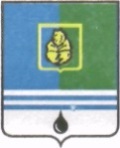 Постановлениеадминистрации ГОРОДА КОГАЛЫМАХанты-Мансийского автономного округа - ЮгрыО внесении измененийв постановление Администрации города Когалыма от 11.10.2013 №2919В соответствии с постановлением Правительства Ханты-Мансийского автономного округа – Югры от 05.10.2018 №336-п «О государственной программе Ханты-Мансийского автономного округа – Югры «Развитие экономического потенциала», Решением Думы города Когалыма от 27.11.2019 №352-ГД «Об одобрении предложений о внесении изменений в муниципальную программу «Социально-экономическое развитие и инвестиции муниципального образования город Когалым», Уставом города Когалыма и постановлением Администрации города Когалыма от 23.08.2018 №1912 «О модельной муниципальной программе, порядке принятия решения о разработке муниципальных программ, их формирования, утверждения и реализации»:1. В постановление Администрации города Когалыма от 11.10.2013 №2919 «Об утверждении муниципальной программы «Социально-экономическое развитие и инвестиции муниципального образования город Когалым» (далее – постановление) внести следующее изменение:1.1. приложение к постановлению изложить в редакции согласно приложению к настоящему постановлению.2. Признать утратившими силу следующие постановления Администрации города Когалыма:- от 26.10.2018 №2406 «О внесении изменений в постановление Администрации города Когалыма от 11.10.2013 №2919»;- от 12.03.2019 №506 «О внесении изменений в постановление Администрации города Когалыма от 11.10.2013 №2919»;- от 22.05.2019 №1085 «О внесении изменений в постановление Администрации города Когалыма от 11.10.2013 №2919»;- от 25.11.2019 №2954 «О внесении изменений в постановление Администрации города Когалыма от 11.10.2013 №2919»;3. Управлению экономики Администрации города Когалыма (Е.Г.Загорская) направить в юридическое управление Администрации города Когалыма текст постановления и приложение к нему, его реквизиты, сведения об источнике официального опубликования в порядке и сроки, предусмотренные распоряжением Администрации города Когалыма                         от 19.06.2013 №149-р «О мерах по формированию регистра муниципальных нормативных правовых актов Ханты-Мансийского автономного               округа – Югры» для дальнейшего направления в Управление государственной регистрации нормативных правовых актов Аппарата Губернатора            Ханты-Мансийского автономного округа - Югры.4. Настоящее постановление вступает в силу с 01.01.2020.5. Опубликовать настоящее постановление и приложение к нему в газете «Когалымский вестник» и разместить на официальном сайте Администрации города Когалыма в информационно-телекоммуникационной сети «Интернет» (www.admkogalym.ru).6. Контроль за выполнением постановления возложить на заместителя главы города Когалыма Т.И.Черных.Глава города Когалыма					        Н.Н.ПальчиковПриложение к проекту постановления Администрации городаКогалымаот                 № Паспортмуниципальной программы «Социально-экономическое развитие и инвестиции муниципального образования город Когалым»(далее – муниципальная программа)Раздел 1 «О стимулировании инвестиционной и инновационной деятельности, развитие конкуренции и негосударственного сектора экономики».1.1. «Формирование благоприятной деловой среды».Малый и средний бизнес в городе Когалыме по итогам 2018 года представлен 1 687 субъектами малого и среднего предпринимательства, из них 460 субъектов малого и среднего предпринимательства и 1 227 индивидуальных предпринимателей. В сфере малого и среднего предпринимательства занято около 8 тысяч человек или 20,1% от общего числа занятых в экономике города. Оборот предприятий малого и среднего предпринимательства за 2018 год по оценке составил 10,40 млрд. рублей (2017 год – 10,55 млрд. рублей). Структура малых предприятий по видам экономической деятельности в течение ряда лет остаётся практически неизменной. Сфера торговли и общественного питания, в связи с достаточно высокой оборачиваемостью капитала является наиболее предпочтительной для малого бизнеса.Ведётся совместная работа по оказанию консультационной, финансовой, информационной поддержки малому и среднему предпринимательству города Когалыма.Информационная поддержка также оказывается в виде консультаций специалистов отдела потребительского рынка и развития предпринимательства управления инвестиционной деятельности и развития предпринимательства Администрации города Когалыма.В целях оказания информационной поддержки Администрацией города Когалыма размещаются в средствах массовой информации материалы о проводимой деятельности в сфере малого и среднего предпринимательства (далее – МСП), о деятельности организаций, образующих инфраструктуру поддержки субъектов МСП в городе Когалыме, иная информация. Также осуществлялись трансляции объявлений в виде бегущей строки на телеканале телерадиокомпания «Инфосервис+» г. Когалым.Субъектам МСП оказывается имущественная поддержка путём предоставления муниципального имущества во владение и (или) в пользование на возмездной основе и на льготных условиях (постановлением Администрации города Когалыма от 02.04.2015 №932 утвержден Порядок оказания имущественной поддержки субъектам малого и среднего предпринимательства города Когалыма и организациям, образующим инфраструктуру поддержки субъектов малого и среднего предпринимательства в городе Когалыме).При содействии Фонда поддержки предпринимательства Югры в рамках реализации государственной программы Ханты-Мансийского автономного округа - Югры «Социально-экономическое развитие, инвестиции и инновации Ханты-Мансийского автономного округа - Югры на 2018-2025 годы» в городе Когалыме проводятся семинары по актуальным темам для субъектов малого и среднего предпринимательства и лиц, желающих заниматься предпринимательской деятельностью. Совместно с Администрацией города Когалыма организовано проведение круглых столов на различные темы с участием представителей предпринимательского сообщества города Когалыма, Думы города Когалыма, Фонда поддержки предпринимательства Югры, различных муниципальных, финансовых, банковских учреждений, внебюджетных фондов и надзорно-контролирующих органов, в том числе с участием представителя уполномоченного по правам предпринимателей в Ханты-Мансийском автономном округе – Югре.Финансовая поддержка субъектам малого и среднего оказывается путем предоставления грантов и субсидий по итогам проведения следующих мероприятий: компенсация части затрат на аренду нежилых помещений; компенсация части затрат по предоставленным консалтинговым услугам; компенсация части затрат по приобретению оборудования (основных средств) и лицензионных программных продуктов; компенсация части затрат, связанных с прохождением курсов повышения квалификации; компенсация части затрат, связанных с созданием и (или) развитием центров времяпрепровождения детей, в том числе групп кратковременного пребывания детей; компенсация части затрат на коммунальные платежи за нежилые помещения; грантовая поддержка начинающих предпринимателей; грантовая поддержка на развитие молодежного предпринимательства; грантовая поддержка на развитие предпринимательства; финансовая поддержка субъектов малого и среднего предпринимательства осуществляющие деятельность в социальной сфере. Муниципальное образование город Когалым в настоящее время принимает участие в 13 региональных проектах, входящих в портфели проектов по 5 направлениям: «Демография», «Образование», «Жилье и городская среда», «Экология», «Малое и среднее предпринимательство».Управлением инвестиционной деятельности и развития предпринимательства Администрации города Когалыма проводится ежемесячный мониторинг реализации мероприятий в целях достижения ключевых показателей, установленных для города Когалыма в портфелях проектов, основанных на национальных (федеральных) проектах (программах) в рамках утвержденного плана мероприятий («дорожной карты») по реализации портфелей проектов, основанных на национальных и федеральных проектах (программах) в Администрации города Когалыма.Также с участием города Когалыма продолжается реализация портфеля проектов ХМАО-Югры, основанного на федеральных приоритетных проектах по основным направлениям стратегического развития Российской Федерации – «Обеспечение качества жилищно-коммунальных услуг»;1.2. «Инвестиционные проекты».В целях создания условия для реализации инвестиционных проектов в городе Когалыме осуществляется ведение реестра инвестиционных площадок, в том числе земельных участков, предоставление которых возможно без проведения торгов, формируется план создания объектов инвестиционной инфраструктуры, реестр инвестиционных проектов и реестр инвестиционных предложений города Когалыма.1.3. «Развитие конкуренции».Содействие развитию конкуренции является приоритетным для органов местного самоуправления и осуществляется посредством взаимодействия с федеральными органами исполнительной власти в целях реализации Национального плана развития конкуренции в Российской Федерации на 2018 - 2020 годы, утвержденного Указом Президента РФ от 21.12.2017 № 618 «Об основных направлениях государственной политики по развитию конкуренции», а также реализации Стандарта развития конкуренции в субъектах Российской Федерации, утвержденного распоряжением Правительства Российской Федерации от 05.09.2015 № 1738-р.В 2016 году заключено соглашение между Правительством автономного округа и органами местного самоуправления городских округов и муниципальных районов автономного округа по внедрению в автономном округе стандарта развития конкуренции.Стандарт развития конкуренции в субъектах Российской Федерации, создающий условия для повышения инвестиционной привлекательности региона и способствующий ускорению социально-экономических преобразований, является основным документом Правительства Ханты-Мансийского автономного округа – Югры по содействию развитию конкуренции в Югре.Для развития конкуренции в Югре разработан план мероприятий  «дорожная карта» по содействию развитию конкуренции в автономном округе, утвержденный распоряжением Правительства автономного округа от 10.07.2015 №387-рп «О перечне приоритетных и социально значимых рынков товаров и услуг, плане мероприятий («дорожной карте») по содействию развитию конкуренции в Ханты-Мансийском автономном округе – Югре и признании утратившим силу распоряжения Правительства Ханты-Мансийского автономного округа – Югры от 4 июля 2014 года № 382-рп            «О плане мероприятий («дорожной карте») «Развитие конкуренции в Ханты-Мансийском автономном округе – Югре», который исполняется муниципальным образованием и способствует улучшению конкурентной среды, совершенствованию реализации антимонопольной политики, обеспечению защиты конкуренции, а также уровню защиты прав потребителей, включению этих функций в приоритеты деятельности органов местного самоуправления.Для своевременного реагирования на изменения ассортимента и розничных цен на продовольствие проводится еженедельное информационно-аналитическое наблюдение за состоянием рынка отдельных товаров, в том числе средних розничных цен на 25 наименований отдельных видов социально значимых продовольственных товаров первой необходимости.Для обеспечения доступа местных сельхозпроизводителей на рынок и расширения каналов сбыта муниципалитетом совместно с предпринимательским сообществом проводятся организационные мероприятия: по увеличению количества нестационарных торговых объектов, реализующих сельскохозяйственную продукцию и продовольственные товары; обеспечению доступа к торговым местам на розничных рынках товаропроизводителям сельскохозяйственной продукции на льготных условиях в упрощенном порядке. Информация о розничных ценах на продовольственные товары, схемы размещения нестационарных торговых объектов, план-график проведения ярмарок, находятся в открытом доступе на сайте Администрации города Когалыма (www. admkogalym.ru/).В результате принимаемых мер по содействию развитию конкуренции в городе Когалыме уровень конкуренции имеет тенденцию к росту.  Это выражается в числе действующих на рынке организаций и индивидуальных предпринимателей, а также в расширении ассортимента товаров и услуг, которые они производят.Со стороны потребителей, была отмечена удовлетворенность в возможности выбора товаров и услуг и их ценовой доступности практически на всех социально-значимых и приоритетных рынках.По итогам 2018 года и первого полугодия 2019 года целевые показатели, установленные в плане мероприятий («дорожной карте») «Развитие конкуренции в Ханты-Мансийском автономном округе – Югре» муниципальным образованием в целом достигнуты.Раздел 2 «Механизм реализации муниципальной программы».Механизм реализации муниципальной программы включает разработку и принятие нормативных правовых актов Администрации города Когалыма, необходимых для выполнения муниципальной программы, ежегодное уточнение перечня программных мероприятий на очередной финансовый год и плановый период с уточнением затрат по программным мероприятиям в соответствии с мониторингом фактически достигнутых целевых показателей реализации муниципальной программы, а также связанные с изменениями внешней среды, информирование общественности о ходе и результатах реализации муниципальной программы, финансировании программных мероприятий.Реализация мероприятий муниципальной программы осуществляется с учетом технологий бережливого производства.Внедрение бережливого производства в муниципальном образовании позволит освоить и применить элементы формирования культуры бережливости, повысить производительность труда, улучшить эффективность управленческих процессов, в том числе внедрить инструменты «бережливого офиса» (оптимизацию рабочего пространства, минимизацию бумажного документооборота посредством автоматизации процессов, ликвидацию дублирующих функций).Реализация мероприятий муниципальной программы так же осуществляется с учетом регионального проекта «Расширение доступа субъектов малого и среднего предпринимательства к финансовым ресурсам, в том числе к льготному финансированию». Региональный проект позволит обеспечить доступ к финансовым мерам поддержки муниципального образования город Когалым субъектам малого и среднего предпринимательства.При реализации мероприятий муниципальной программы учитывается региональный проект «Популяризация предпринимательства». Реализация проекта обеспечит формирование положительного образа предпринимательства среди населения муниципального образования город Когалым, а также вовлечение различных категорий граждан, в сектор малого и среднего предпринимательства, в том числе создание новых субъектов малого и среднего предпринимательства.Оценка хода исполнения мероприятий муниципальной программы представленных в таблице 2 основана на мониторинге ожидаемых результатов муниципальной программы как сопоставление фактически достигнутых с целевыми показателями представленными в таблице 1. В соответствии с данными мониторинга по фактически достигнутым результатам реализации в муниципальную программу могут быть внесены корректировки, в том числе связанные с оптимизацией программных мероприятий в случае выявления лучших практик их реализации.Для реализации отдельных мероприятий муниципальной программы управление экономики формирует соответствующие муниципальные задания подведомственным муниципальным учреждениям. Сводные показатели муниципальных заданий представлены в таблице 5 к муниципальной программе.В свою очередь, повышение качества жизни населения неразрывно связано с качеством и доступностью государственных и муниципальных услуг.Одной из наиболее успешных и перспективных форм обслуживания населения является предоставление государственных и муниципальных услуг по принципу «одного окна».Организация предоставления государственных и муниципальных услуг в городе Когалыме привлекаемыми организациями осуществляется муниципальным автономным учреждением «Многофункциональный центр предоставления государственных и муниципальных услуг» (далее – МАУ «МФЦ», учреждение) в соответствии с Федеральным законом от 27.07.2010 №210-ФЗ «Об организации предоставления государственных и муниципальных услуг»; Указом Президента Российской Федерации от 07.05.2012 №601 «Об основных направлениях совершенствования системы государственного управления»; распоряжением Правительства Ханты-Мансийского автономного округа – Югры от 01.12.2012 №718-рп «О плане мероприятий по организации предоставления государственных и муниципальных услуг по принципу «одного окна» в Ханты-Мансийском автономном округе – Югре».В МАУ «МФЦ» функционирует система электронной очереди «Энтер», имеется информационный киоск для обеспечения доступа к Порталу государственных услуг, платежный терминал Сбербанка для оплаты государственной пошлины и налогов, услуг связи, жилищно-коммунальных услуг, банкомат Сбербанка, детский уголок. Для обеспечения доступности услуг маломобильным группам населения предусмотрен специальный подъёмник для инвалидов, входная группа оборудована пандусом, специальные туалетные комнаты.Учреждение предоставляет государственные и муниципальные услуги гражданам и юридическим лицам города Когалыма по принципу «одного окна», в том числе в электронной форме, организовывает выдачу универсальных электронных карт в городе Когалыме, регистрирует, активирует и восстанавливает учётные записи заявителей в Единой системе идентификации и аутентификации на портале государственных услуг www.gosuslugi.ru, а также исследует общественное мнение в сфере предоставления государственных и муниципальных услуг.C 01.07.2016 МФЦ начал оказывать услуги акционерного общества «Федеральная корпорация по развитию малого и среднего предпринимательства» для субъектов малого и среднего предпринимательства (далее – МСП). На базе МФЦ создано «бизнес-окно» по оказанию услуг для субъектов МСП.1. Реализация мероприятий подпрограммы 2 «Совершенствование государственного и муниципального управления» осуществляется посредством:1.1 Организации предоставления государственных и муниципальных услуг в многофункциональных центрах.1.1.1 Обеспечение деятельности муниципального автономного учреждения «Многофункциональный центр предоставления государственных и муниципальных услуг».1.2 Организация и проведение процедуры определения поставщика (подрядчика, исполнителя) для заказчиков города Когалыма:- проведение для Заказчиков города Когалыма процедур определения поставщика (подрядчика, исполнителя) в электронной форме, в т.ч. открытых конкурсов, конкурсов с ограниченным участием, двухэтапных конкурсов, закрытых конкурсов, закрытых конкурсов с ограниченным участием, закрытых двухэтапных конкурсов, аукционов, закрытых аукционов, а также совместных конкурсов и аукционов;- обеспечение работы Единой комиссии по осуществлению закупок для обеспечения муниципальных нужд города Когалыма;- осуществление мониторинга закупок товаров, работ, услуг для обеспечения муниципальных нужд города Когалыма;- обеспечение деятельности отдела муниципального заказа Администрации города Когалыма.2. Мероприятия подпрограммы «Развитие малого и среднего предпринимательства в городе Когалыме» осуществляется управлением инвестиционной деятельности и развития предпринимательства Администрации города Когалыма в целях обеспечения благоприятных условий для развития малого и среднего предпринимательства и включает в себя следующие мероприятия:2.1. Региональный проект «Расширение доступа субъектов малого и среднего предпринимательства к финансовой поддержке, в том числе к льготному финансированию»:- предоставление субсидий на создание и (или) обеспечение деятельности центров молодежного инновационного творчества;- возмещение части затрат на аренду нежилых помещений; - возмещение части затрат по предоставленным консалтинговым услугам; - возмещение части затрат, связанных с созданием и (или) развитием: центров (групп) времяпрепровождения детей, в том числе групп кратковременного пребывания детей и дошкольных образовательных центров; - возмещение затрат на реализацию программ по энергосбережению, включая затраты на приобретение и внедрение инновационных технологий, оборудования и материалов, проведение на объектах энергетических обследований; - возмещение части затрат по приобретению оборудования (основных средств) и лицензионных программных продуктов; - возмещение части затрат, связанных с прохождением курсов повышения квалификации; - финансовая поддержка начинающих предпринимателей, в виде возмещения части затрат, связанных с началом предпринимательской деятельности.2.2. Региональный проект «Популяризация предпринимательства»:- организация мониторинга деятельности субъектов малого и среднего предпринимательства;- организация мероприятий, направленных на вовлечение молодежи в предпринимательскую деятельность;- организация мероприятий по информационно-консультационной поддержке, популяризации и пропаганде предпринимательской деятельности.2.3. Создание условий для развития субъектов малого и среднего предпринимательства:- размещение информационных материалов о проводимых мероприятиях в сфере малого и среднего предпринимательства в средствах массовой информации;- оказание услуг по проведению экспертизы исполнения муниципального контракта;2.4. Финансовая поддержка субъектов малого и среднего предпринимательства, осуществляющих социально - значимые виды деятельности, определенные муниципальным образованием город Когалым и деятельность в социальной сфере: - грантовая поддержка на развитие предпринимательства; - грантовая поддержка на развитие молодежного предпринимательства;- грантовая поддержка социального предпринимательства; - возмещение части затрат, связанных с оплатой жилищно-коммунальных услуг;- возмещение части затрат на аренду нежилых помещений за счет средств бюджета города Когалыма.В рамках реализации данных мероприятий осуществляется достижение целевых показателей региональных проектов, которые представлены в таблице 3.Финансовая поддержка субъектам малого и среднего предпринимательства оказывается в соответствии с нормативными правовыми актами Администрации города Когалыма. Ответственный исполнитель муниципальной программы – управление экономики Администрации города Когалыма – осуществляет текущее управление реализацией муниципальной программы, обладает правом вносить предложения об изменении объемов финансовых средств, направляемых на решение отдельных задач муниципальной программы.Соисполнители муниципальной программы - управление инвестиционной деятельности и развития предпринимательства Администрации города Когалыма, отдел муниципального заказа Администрации города Когалыма.Соисполнители муниципальной программы предоставляют отчёт ответственному исполнителю муниципальной программы в форме:- анализа достижения показателей, характеризующих результаты муниципальной программы, с обязательным указанием фактического значения показателя, за каждый месяц, без нарастающего показателя;- исполнения мероприятий, соисполнителями которых они являются. Соисполнители мероприятий муниципальной программы несут ответственность за качественное и своевременное выполнение мероприятий, достижение целевых показателей муниципальной программы, предоставление отчётных материалов, в отношении которых они являются исполнителями, целевое и эффективное использование средств бюджетной системы Российской Федерации, выделяемых на реализацию мероприятий.Соисполнители муниципальной программы:- участвуют в разработке муниципальной программы и осуществляют реализацию мероприятий муниципальной программы;- предоставляют ответственному исполнителю муниципальной программы информацию, необходимую для проведения оценки эффективности муниципальной программы и подготовки годового отчёта.Мониторинг мероприятий муниципальной программы представляет собой, процесс сбора и анализа данных с целью измерения достижений, полученных в ходе реализации муниципальной программы, по сравнению с утвержденными результатами. Информация, полученная в ходе мониторинга, может быть использована для определения – насколько удалось выполнить поставленные задачи, а также может помочь внести необходимые корректировки в муниципальную программу с целью обеспечения соблюдения поставленных целей. Характеристика основных мероприятий муниципальной программы и их связь с целевыми показателями представлена в таблице 4 к муниципальной программе.При подготовке отчетов о ходе реализации муниципальной программы ответственный исполнитель и соисполнители руководствуются разделом 5 «Реализация муниципальной программы и контроль за ее реализацией» Порядка принятия решения о разработке муниципальных программ города Когалыма, их формирования, утверждения и реализации, утвержденным постановлением Администрации города Когалыма от 23.08.2018 №1912. Внешним условием, при котором возникают риски реализации мероприятий муниципальной программы, является ухудшение финансово-экономической ситуации на мировом финансовом рынке. Перечень возможных рисков при реализации муниципальной программы и мер по их преодолению представлен в таблице 6 к муниципальной программе.________________________Таблица 1 Целевые показатели муниципальной программыТаблица 2Перечень основных мероприятий муниципальной программыТаблица 3Портфели проектов и проекты, направленные в том числе на реализацию национальных и федеральных проектов Российской Федерации (заполняются в части участия города Когалыма в данных проектах)Таблица 4Характеристика основных мероприятий муниципальной программы, их связь с целевыми показателямиТаблица 5 Сводные показатели муниципальных заданийТаблица 6 Перечень возможных рисков при реализации муниципальной программы и мер по их преодолениюПриложение 1В рамках подпрограммы «Развитие малого и среднего предпринимательства в городе Когалыме» (далее - подпрограмма РМСП) социально значимыми (приоритетными) видами деятельности считаются:___________________Наименование муниципальной программыСоциально-экономическое развитие и инвестиции муниципального образования город КогалымДата утверждениямуниципальной программы(наименование и номерсоответствующегонормативного правового акта) Постановление  Администрации города Когалыма от 11.10.2013 №2919 «Об утверждении муниципальной программы «Социально-экономическое развитие и инвестиции муниципального образования  город Когалым на 2014-2016 годы»Ответственный исполнитель муниципальной программыУправление экономики Администрации города КогалымаСоисполнители муниципальной программы1. Управление инвестиционной деятельности и развития предпринимательства Администрации города Когалыма.2. Отдел муниципального заказа Администрации города Когалыма.Цели муниципальной программы1. Повышение качества муниципального стратегического планирования и управления, развитие конкуренции.2. Создание благоприятного инвестиционного и предпринимательского климата и условий для ведения бизнеса.Задачи муниципальной программы1. Совершенствование системы стратегического управления социально-экономическим развитием и повышение инвестиционной привлекательности муниципального образования.2. Повышение эффективности деятельности органов местного самоуправления, а также качества предоставления государственных и муниципальных услуг.3. Развитие малого и среднего предпринимательства в муниципальном образовании.4. Улучшение условий ведения предпринимательской деятельности.Перечень подпрограмм или основных мероприятий1. Совершенствование системы муниципального стратегического управления и повышение инвестиционной привлекательности.2. Совершенствование государственного и муниципального управления.3. Развитие малого и среднего предпринимательства в городе Когалыме.Наименование портфеля проектов, проекта, направленных в том числе на реализацию в Ханты-Мансийском автономном округе – Югре (далее автономный округ) национальных и федеральных проектов (программ) Российской Федерации участие, в котором принимает город Когалым Региональный проект «Расширение доступа субъектов малого и среднего предпринимательства к финансовой поддержке, в том числе к льготному финансированию», региональный проект «Популяризация предпринимательства». Целевые показатели муниципальной программы 1. Доля утвержденных административных регламентов предоставления муниципальных услуг - 100%.2. Объем инвестиций в основной капитал (за исключением бюджетных средств) в расчете на одного жителя – 206,6 млн. рублей.3. Уровень удовлетворенности населения города Когалыма качеством предоставления государственных и муниципальных услуг – 95%.4. Среднее время ожидания в очереди при обращении заявителя в многофункциональный центр предоставления государственных и муниципальных услуг для получения государственных (муниципальных) услуг – не более 15 минут.5. Среднее количество поставщиков (подрядчиков, исполнителей), подавших заявки на участие в одном конкурсе, аукционе, запросе котировок, запросе предложений, процедура определения поставщиков (подрядчиков, исполнителей), которых завершена на конец отчетного периода – 3 штуки.6. Увеличение числа субъектов малого и среднего предпринимательства (в том числе индивидуальных предпринимателей) -  с 1 687 единицы до 1 900 единиц.7. Увеличение числа субъектов малого и среднего предпринимательства в расчете на 10 тыс. населения – с 252,4 единиц до 262,8 единиц.8. Увеличение доли среднесписочной численности работников (без внешних совместителей) малых и средних предприятий в среднесписочной численности работников (без внешних совместителей) всех предприятий и организаций – с 13,0% до 15,40%. 9. Увеличение численности занятых в сфере малого и среднего предпринимательства, включая индивидуальных предпринимателей -  с 5 378 единиц до 6 624 единиц.10. Прирост поступлений доходов в бюджет города Когалыма от налогов на совокупный доход – 2,3%.11. Количество структурных подразделений, реализующих принципы бережливого производства – 2 единицы (в 2019 году).12. Количество разработанных операционных процессов в структурных подразделениях – 6 штук (в 2019 году).Сроки реализации муниципальной программы (разрабатывается на срок от трех лет)2019 – 2025 годы Параметры финансового обеспечения муниципальной программыОбъем финансирования муниципальной программы в 2019-2025 годах составит 700 817,40 тыс. рублей, в том числе по источникам финансирования:                                   тыс. рублейПараметры финансового обеспеченияпортфеля проектов, проекта, направленных в том числе на реализацию в автономном округе национальных проектов (программ) Российской Федерации, участие, в котором принимает город Когалым, реализуемых в составе муниципальной программы«Объем финансирования муниципальной программы в 2019-2024 годах составит 30 107,25 тыс. рублей, в том числе по источникам финансирования:                                                           тыс. рублей№ показателяНаименование целевых показателейБазовый показатель на начало реализации муниципальной программыЗначения показателя по годамЗначения показателя по годамЗначения показателя по годамЗначения показателя по годамЗначения показателя по годамЗначения показателя по годамЗначения показателя по годамЦелевое значение показателя на момент окончания реализации муниципальной программы№ показателяНаименование целевых показателейБазовый показатель на начало реализации муниципальной программы2019г.2020г.2021г.2022г.2023г.2024г.2025г.Целевое значение показателя на момент окончания реализации муниципальной программы12345678910111Доля утвержденных административных регламентов предоставления муниципальных услуг (%)1001001001001001001001001002Объем инвестиций в основной капитал (за исключением бюджетных средств) в расчете на одного жителя (млн. рублей)184,6176,7187,3220,0178,6202,7206,6206,6206,63Уровень удовлетворенности населения города Когалыма качеством предоставления государственных и муниципальных услуг (%)9895959595959595954Среднее время ожидания в очереди при обращении заявителя в многофункциональный центр предоставления государственных и муниципальных услуг для получения государственных (муниципальных) услуг (минут)5,9не более15не более15не более15не более15не более15не более15не более15не более155Среднее количество поставщиков (подрядчиков, исполнителей), подавших заявки на участие в одном конкурсе, аукционе, запросе котировок, запросе предложений, процедура определения поставщиков (подрядчиков, исполнителей), которых завершена на конец отчетного периода (штук (количество заявок))2,8333333336Число субъектов малого и среднего предпринимательства (в том числе индивидуальных предпринимателей) (единиц)1 6871 7001 7441 7791 8231 8571 9001 9001 9007Число субъектов малого и среднего предпринимательства в расчете на 10 тыс. населения (единиц)252,4252,9256,1257,5259,9260,8262,8262,8262,88Доля среднесписочной численности работников (без внешних совместителей) малых и средних предприятий в среднесписочной численности работников (без внешних совместителей) всех предприятий и организаций  (%)13,0313,9514,1614,4614,5814,7715,4015,4015,409Увеличение численности занятых в сфере малого и среднего предпринимательства, включая индивидуальных предпринимателей (единиц)5 3785 6895 8256 0226 1606 2886 6246 6246 62410Прирост поступлений доходов в бюджет города Когалыма от налогов на совокупный доход (%)4,32,12,42,52,32,32,32,32,311Количество структурных подразделений, реализующих принципы бережливого производства (единиц)02000000012Количество разработанных операционных процессов в структурных подразделениях (шт.)060000000Номер основ ного мероп риятияОсновные мероприятия муниципальной программыОтветственный исполнитель/ соисполнитель, учреждение, организацияИсточники финансированияФинансовые затраты на реализацию программы (тыс.руб.)Финансовые затраты на реализацию программы (тыс.руб.)Финансовые затраты на реализацию программы (тыс.руб.)Финансовые затраты на реализацию программы (тыс.руб.)Финансовые затраты на реализацию программы (тыс.руб.)Финансовые затраты на реализацию программы (тыс.руб.)Финансовые затраты на реализацию программы (тыс.руб.)Финансовые затраты на реализацию программы (тыс.руб.)Номер основ ного мероп риятияОсновные мероприятия муниципальной программыОтветственный исполнитель/ соисполнитель, учреждение, организацияИсточники финансированияФинансовые затраты на реализацию программы (тыс.руб.)Финансовые затраты на реализацию программы (тыс.руб.)Финансовые затраты на реализацию программы (тыс.руб.)Финансовые затраты на реализацию программы (тыс.руб.)Финансовые затраты на реализацию программы (тыс.руб.)Финансовые затраты на реализацию программы (тыс.руб.)Финансовые затраты на реализацию программы (тыс.руб.)Финансовые затраты на реализацию программы (тыс.руб.)Номер основ ного мероп риятияОсновные мероприятия муниципальной программыОтветственный исполнитель/ соисполнитель, учреждение, организацияИсточники финансированияВсего2019 год2020 год2021 год2022 год2023 год2024 год2025 год123456789101112Подпрограмма 1. «Совершенствование системы муниципального стратегического управления и повышение инвестиционной привлекательности»Подпрограмма 1. «Совершенствование системы муниципального стратегического управления и повышение инвестиционной привлекательности»Подпрограмма 1. «Совершенствование системы муниципального стратегического управления и повышение инвестиционной привлекательности»Подпрограмма 1. «Совершенствование системы муниципального стратегического управления и повышение инвестиционной привлекательности»Подпрограмма 1. «Совершенствование системы муниципального стратегического управления и повышение инвестиционной привлекательности»Подпрограмма 1. «Совершенствование системы муниципального стратегического управления и повышение инвестиционной привлекательности»Подпрограмма 1. «Совершенствование системы муниципального стратегического управления и повышение инвестиционной привлекательности»Подпрограмма 1. «Совершенствование системы муниципального стратегического управления и повышение инвестиционной привлекательности»Подпрограмма 1. «Совершенствование системы муниципального стратегического управления и повышение инвестиционной привлекательности»Подпрограмма 1. «Совершенствование системы муниципального стратегического управления и повышение инвестиционной привлекательности»Подпрограмма 1. «Совершенствование системы муниципального стратегического управления и повышение инвестиционной привлекательности»Подпрограмма 1. «Совершенствование системы муниципального стратегического управления и повышение инвестиционной привлекательности»1.1Реализация механизмов стратегического управления социально-экономическим развитием города Когалыма (показатели 1, 2, 3, 11, 12) Управление экономики Администрации города Когалыма/Управление инвестиционной деятельности и развития предпринимательства Администрации города Когалымавсего256 244,5036 210,9036 660,6036 660,6036 678,1036 678,1036 678,1036 678,101.1Реализация механизмов стратегического управления социально-экономическим развитием города Когалыма (показатели 1, 2, 3, 11, 12) Управление экономики Администрации города Когалыма/Управление инвестиционной деятельности и развития предпринимательства Администрации города Когалымафедеральный бюджет0,000,000,000,000,000,000,000,001.1Реализация механизмов стратегического управления социально-экономическим развитием города Когалыма (показатели 1, 2, 3, 11, 12) Управление экономики Администрации города Когалыма/Управление инвестиционной деятельности и развития предпринимательства Администрации города Когалымабюджет автономного округа0,000,000,000,000,000,000,000,001.1Реализация механизмов стратегического управления социально-экономическим развитием города Когалыма (показатели 1, 2, 3, 11, 12) Управление экономики Администрации города Когалыма/Управление инвестиционной деятельности и развития предпринимательства Администрации города Когалымабюджет города Когалыма256 244,5036 210,9036 660,6036 660,6036 678,1036 678,1036 678,1036 678,101.1Реализация механизмов стратегического управления социально-экономическим развитием города Когалыма (показатели 1, 2, 3, 11, 12) Управление экономики Администрации города Когалыма/Управление инвестиционной деятельности и развития предпринимательства Администрации города Когалымаиные внебюджетные источники0,000,000,000,000,000,000,000,001.1.1Мониторинг социально-экономического развития города КогалымаУправление экономики Администрации города Когалымабюджет города Когалыма154,0022,0022,0022,0022,0022,0022,0022,001.1.2Реализация и корректировка стратегии социально-экономического развития города Когалыма до 2020 года и на период до 2030 годаУправление экономики Администрации города Когалымабюджет города Когалыма0,000,000,000,000,000,000,000,001.1.3Обеспечение деятельности управления экономики Администрации города КогалымаУправление экономики Администрации города Когалымабюджет города Когалыма149 013,9020 270,3021 445,6021 445,6021 463,1021 463,1021 463,1021 463,101.1.4.Обеспечение деятельности управления  инвестиционной деятельности и развития предпринимательства Администрации города КогалымаУправление инвестиционной деятельности и развития предпринимательства Администрации города Когалымабюджет города Когалыма105 735,1014 577,1015 193,0015 193,0015 193,0015 193,0015 193,0015 193,001.1.5Внедрение принципов бережливого производства в процессах деятельности управления экономики и управления инвестиционной деятельности и развития предпринимательства Администрации города Когалыма Управление экономики Администрации города Когалыма/ Управление инвестиционной деятельности и развития предпринимательства Администрации города Когалымабюджет города Когалыма1 341,501 341,500,000,000,000,000,000,001.1.6Проведение Всероссийской переписи населения 2020 годаУправление экономики Администрации города Когалымафедеральный бюджет1 038,000,001 038,000,000,000,000,000,00Итого по подпрограмме 1Управление экономики Администрации города Когалыма/Управление инвестиционной деятельности и развития предпринимательства Администрации города Когалымавсего257 282,5036 210,9037 698,6036 660,6036 678,1036 678,1036 678,1036 678,10Итого по подпрограмме 1Управление экономики Администрации города Когалыма/Управление инвестиционной деятельности и развития предпринимательства Администрации города Когалымафедеральный бюджет1 038,000,001 038,000,000,000,000,000,00Итого по подпрограмме 1Управление экономики Администрации города Когалыма/Управление инвестиционной деятельности и развития предпринимательства Администрации города Когалымабюджет автономного округа0,000,000,000,000,000,000,000,00Итого по подпрограмме 1Управление экономики Администрации города Когалыма/Управление инвестиционной деятельности и развития предпринимательства Администрации города Когалымабюджет города Когалыма256 244,5036 210,9036 660,6036 660,6036 678,1036 678,1036 678,1036 678,10Итого по подпрограмме 1Управление экономики Администрации города Когалыма/Управление инвестиционной деятельности и развития предпринимательства Администрации города Когалымаиные внебюджетные источники0,000,000,000,000,000,000,000,00в том числе по проектам, портфелям проектов автономного округа (в том числе направленные на реализацию национальных и федеральных проектов Российской Федерации)всего0,000,000,000,000,000,000,000,00в том числе по проектам, портфелям проектов автономного округа (в том числе направленные на реализацию национальных и федеральных проектов Российской Федерации)федеральный бюджет0,000,000,000,000,000,000,000,00в том числе по проектам, портфелям проектов автономного округа (в том числе направленные на реализацию национальных и федеральных проектов Российской Федерации)бюджет автономного округа0,000,000,000,000,000,000,000,00в том числе по проектам, портфелям проектов автономного округа (в том числе направленные на реализацию национальных и федеральных проектов Российской Федерации)бюджет города Когалыма0,000,000,000,000,000,000,000,00в том числе по проектам, портфелям проектов автономного округа (в том числе направленные на реализацию национальных и федеральных проектов Российской Федерации)иные внебюджетные источники0,000,000,000,000,000,000,000,00Подпрограмма 2. «Совершенствование государственного и муниципального управления»Подпрограмма 2. «Совершенствование государственного и муниципального управления»Подпрограмма 2. «Совершенствование государственного и муниципального управления»Подпрограмма 2. «Совершенствование государственного и муниципального управления»Подпрограмма 2. «Совершенствование государственного и муниципального управления»Подпрограмма 2. «Совершенствование государственного и муниципального управления»Подпрограмма 2. «Совершенствование государственного и муниципального управления»Подпрограмма 2. «Совершенствование государственного и муниципального управления»Подпрограмма 2. «Совершенствование государственного и муниципального управления»Подпрограмма 2. «Совершенствование государственного и муниципального управления»Подпрограмма 2. «Совершенствование государственного и муниципального управления»Подпрограмма 2. «Совершенствование государственного и муниципального управления»2.1Организация предоставления государственных и муниципальных услуг в многофункциональных центрах (показатели 3, 4) Управление экономики Администрации города Когалымавсего345 678,3049 876,2049 169,5049 551,4049 270,3049 270,3049 270,3049 270,302.1Организация предоставления государственных и муниципальных услуг в многофункциональных центрах (показатели 3, 4) Управление экономики Администрации города Когалымафедеральный бюджет0,000,000,000,000,000,000,000,002.1Организация предоставления государственных и муниципальных услуг в многофункциональных центрах (показатели 3, 4) Управление экономики Администрации города Когалымабюджет автономного округа246 668,7035 153,1035 252,6035 252,6035 252,6035 252,6035 252,6035 252,602.1Организация предоставления государственных и муниципальных услуг в многофункциональных центрах (показатели 3, 4) Управление экономики Администрации города Когалымабюджет города Когалыма99 009,6014 723,1013 916,9014 298,8014 017,7014 017,7014 017,7014 017,702.1Организация предоставления государственных и муниципальных услуг в многофункциональных центрах (показатели 3, 4) Управление экономики Администрации города Когалымаиные внебюджетные источники0,000,000,000,000,000,000,000,002.1.1Обеспечение деятельности муниципального автономного учреждения «Многофункциональный центр предоставления государственных и муниципальных услуг»Управление экономики Администрации города Когалымавсего345 678,3049 876,2049 169,5049 551,4049 270,3049 270,3049 270,3049 270,302.1.1Обеспечение деятельности муниципального автономного учреждения «Многофункциональный центр предоставления государственных и муниципальных услуг»Управление экономики Администрации города Когалымабюджет автономного округа246 668,7035 153,1035 252,6035 252,6035 252,6035 252,6035 252,6035 252,602.1.1Обеспечение деятельности муниципального автономного учреждения «Многофункциональный центр предоставления государственных и муниципальных услуг»Управление экономики Администрации города Когалымабюджет города Когалыма99 009,6014 723,1013 916,9014 298,8014 017,7014 017,7014 017,7014 017,702.2Организация и проведение процедуры определения поставщика (подрядчика, исполнителя) для заказчиков города Когалыма (показатель 5)Управление экономики Администрации города Когалыма /Отдел муниципального заказа Администрации города Когалымавсего44 688,906 427,706 368,206 368,206 381,206 381,206 381,206 381,202.2Организация и проведение процедуры определения поставщика (подрядчика, исполнителя) для заказчиков города Когалыма (показатель 5)Управление экономики Администрации города Когалыма /Отдел муниципального заказа Администрации города Когалымафедеральный бюджет0,000,000,000,000,000,000,000,002.2Организация и проведение процедуры определения поставщика (подрядчика, исполнителя) для заказчиков города Когалыма (показатель 5)Управление экономики Администрации города Когалыма /Отдел муниципального заказа Администрации города Когалымабюджет автономного округа0,000,000,000,000,000,000,000,002.2Организация и проведение процедуры определения поставщика (подрядчика, исполнителя) для заказчиков города Когалыма (показатель 5)Управление экономики Администрации города Когалыма /Отдел муниципального заказа Администрации города Когалымабюджет города Когалыма44 688,906 427,706 368,206 368,206 381,206 381,206 381,206 381,202.2Организация и проведение процедуры определения поставщика (подрядчика, исполнителя) для заказчиков города Когалыма (показатель 5)Управление экономики Администрации города Когалыма /Отдел муниципального заказа Администрации города Когалымаиные внебюджетные источники0,000,000,000,000,000,000,000,00Итого по подпрограмме 2Управление экономики Администрации города Когалымавсего390 367,2056 303,9055 537,7055 919,6055 651,5055 651,5055 651,5055 651,50Итого по подпрограмме 2Управление экономики Администрации города Когалымафедеральный бюджет0,000,000,000,000,000,000,000,00Итого по подпрограмме 2Управление экономики Администрации города Когалымабюджет автономного округа246 668,7035 153,1035 252,6035 252,6035 252,6035 252,6035 252,6035 252,60Итого по подпрограмме 2Управление экономики Администрации города Когалымабюджет города Когалыма143 698,5021 150,8020 285,1020 667,0020 398,9020 398,9020 398,9020 398,90Итого по подпрограмме 2Управление экономики Администрации города Когалымаиные внебюджетные источники0,000,000,000,000,000,000,000,00в том числе по проектам, портфелям проектов автономного округа (в том числе направленные на реализацию национальных и федеральных проектов Российской Федерации)всего0,000,000,000,000,000,000,000,00в том числе по проектам, портфелям проектов автономного округа (в том числе направленные на реализацию национальных и федеральных проектов Российской Федерации)федеральный бюджет0,000,000,000,000,000,000,000,00в том числе по проектам, портфелям проектов автономного округа (в том числе направленные на реализацию национальных и федеральных проектов Российской Федерации)бюджет автономного округа0,000,000,000,000,000,000,000,00в том числе по проектам, портфелям проектов автономного округа (в том числе направленные на реализацию национальных и федеральных проектов Российской Федерации)бюджет города Когалыма0,000,000,000,000,000,000,000,00в том числе по проектам, портфелям проектов автономного округа (в том числе направленные на реализацию национальных и федеральных проектов Российской Федерации)иные внебюджетные источники0,000,000,000,000,000,000,000,00Подпрограмма 3. «Развитие малого и среднего предпринимательства в городе Когалыме»Подпрограмма 3. «Развитие малого и среднего предпринимательства в городе Когалыме»Подпрограмма 3. «Развитие малого и среднего предпринимательства в городе Когалыме»Подпрограмма 3. «Развитие малого и среднего предпринимательства в городе Когалыме»Подпрограмма 3. «Развитие малого и среднего предпринимательства в городе Когалыме»Подпрограмма 3. «Развитие малого и среднего предпринимательства в городе Когалыме»Подпрограмма 3. «Развитие малого и среднего предпринимательства в городе Когалыме»Подпрограмма 3. «Развитие малого и среднего предпринимательства в городе Когалыме»Подпрограмма 3. «Развитие малого и среднего предпринимательства в городе Когалыме»Подпрограмма 3. «Развитие малого и среднего предпринимательства в городе Когалыме»Подпрограмма 3. «Развитие малого и среднего предпринимательства в городе Когалыме»Подпрограмма 3. «Развитие малого и среднего предпринимательства в городе Когалыме»3.1Региональный проект "Расширение доступа субъектов малого и среднего предпринимательства к финансовой поддержке, в том числе к льготному финансированию" (показатели 6, 7, 8, 9, 10)Управление экономики Администрации города Когалыма /Управление инвестиционной деятельности и развития предпринимательства Администрации города Когалымавсего30 498,054 717,254 296,804 296,804 296,804 296,804 296,804 296,803.1Региональный проект "Расширение доступа субъектов малого и среднего предпринимательства к финансовой поддержке, в том числе к льготному финансированию" (показатели 6, 7, 8, 9, 10)Управление экономики Администрации города Когалыма /Управление инвестиционной деятельности и развития предпринимательства Администрации города Когалымафедеральный бюджет0,000,000,000,000,000,000,000,003.1Региональный проект "Расширение доступа субъектов малого и среднего предпринимательства к финансовой поддержке, в том числе к льготному финансированию" (показатели 6, 7, 8, 9, 10)Управление экономики Администрации города Когалыма /Управление инвестиционной деятельности и развития предпринимательства Администрации города Когалымабюджет автономного округа24 398,203 773,803 437,403 437,403 437,403 437,403 437,403 437,403.1Региональный проект "Расширение доступа субъектов малого и среднего предпринимательства к финансовой поддержке, в том числе к льготному финансированию" (показатели 6, 7, 8, 9, 10)Управление экономики Администрации города Когалыма /Управление инвестиционной деятельности и развития предпринимательства Администрации города Когалымабюджет города Когалыма6 099,85943,45859,40859,40859,40859,40859,40859,403.1Региональный проект "Расширение доступа субъектов малого и среднего предпринимательства к финансовой поддержке, в том числе к льготному финансированию" (показатели 6, 7, 8, 9, 10)Управление экономики Администрации города Когалыма /Управление инвестиционной деятельности и развития предпринимательства Администрации города Когалымаиные внебюджетные источники0,000,000,000,000,000,000,000,003.1.1Предоставление субсидий на создание и (или) обеспечение деятельности центров молодежного инновационного творчестваУправление инвестиционной деятельности и развития предпринимательства Администрации города Когалымавсего0,000,000,000,000,000,000,000,003.1.1Предоставление субсидий на создание и (или) обеспечение деятельности центров молодежного инновационного творчестваУправление инвестиционной деятельности и развития предпринимательства Администрации города Когалымабюджет автономного округа0,000,000,000,000,000,000,000,003.1.1Предоставление субсидий на создание и (или) обеспечение деятельности центров молодежного инновационного творчестваУправление инвестиционной деятельности и развития предпринимательства Администрации города Когалымабюджет города Когалыма0,000,000,000,000,000,000,000,003.1.2Возмещение части затрат на аренду нежилых помещенийУправление инвестиционной деятельности и развития предпринимательства Администрации города Когалымавсего6 842,451 093,75885,20972,70972,70972,70972,70972,703.1.2Возмещение части затрат на аренду нежилых помещенийУправление инвестиционной деятельности и развития предпринимательства Администрации города Когалымабюджет автономного округа5 473,60875,00708,10778,10778,10778,10778,10778,103.1.2Возмещение части затрат на аренду нежилых помещенийУправление инвестиционной деятельности и развития предпринимательства Администрации города Когалымабюджет города Когалыма1 368,85218,75177,10194,60194,60194,60194,60194,603.1.3Возмещение части затрат по предоставленным консалтинговым услугамУправление инвестиционной деятельности и развития предпринимательства Администрации города Когалымавсего2 887,50262,50437,50437,50437,50437,50437,50437,503.1.3Возмещение части затрат по предоставленным консалтинговым услугамУправление инвестиционной деятельности и развития предпринимательства Администрации города Когалымабюджет автономного округа2 310,00210,00350,00350,00350,00350,00350,00350,003.1.3Возмещение части затрат по предоставленным консалтинговым услугамУправление инвестиционной деятельности и развития предпринимательства Администрации города Когалымабюджет города Когалыма577,5052,5087,5087,5087,5087,5087,5087,503.1.4Возмещение части затрат, связанных с созданием и (или) развитием: центров (групп) времяпрепровождения детей, в том числе групп кратковременного пребывания детей и дошкольных образовательных центровУправление инвестиционной деятельности и развития предпринимательства Администрации города Когалымавсего6 125,00875,00875,00875,00875,00875,00875,00875,003.1.4Возмещение части затрат, связанных с созданием и (или) развитием: центров (групп) времяпрепровождения детей, в том числе групп кратковременного пребывания детей и дошкольных образовательных центровУправление инвестиционной деятельности и развития предпринимательства Администрации города Когалымабюджет автономного округа4 900,00700,00700,00700,00700,00700,00700,00700,003.1.4Возмещение части затрат, связанных с созданием и (или) развитием: центров (групп) времяпрепровождения детей, в том числе групп кратковременного пребывания детей и дошкольных образовательных центровУправление инвестиционной деятельности и развития предпринимательства Администрации города Когалымабюджет города Когалыма1 225,00175,00175,00175,00175,00175,00175,00175,003.1.5Возмещение затрат на реализацию программ по энергосбережению, включая затраты на приобретение и внедрение инновационных технологий, оборудования и материалов, проведение на объектах энергетических обследованийУправление инвестиционной деятельности и развития предпринимательства Администрации города Когалымавсего3 675,00525,00525,00525,00525,00525,00525,00525,003.1.5Возмещение затрат на реализацию программ по энергосбережению, включая затраты на приобретение и внедрение инновационных технологий, оборудования и материалов, проведение на объектах энергетических обследованийУправление инвестиционной деятельности и развития предпринимательства Администрации города Когалымабюджет автономного округа2 940,00420,00420,00420,00420,00420,00420,00420,003.1.5Возмещение затрат на реализацию программ по энергосбережению, включая затраты на приобретение и внедрение инновационных технологий, оборудования и материалов, проведение на объектах энергетических обследованийУправление инвестиционной деятельности и развития предпринимательства Администрации города Когалымабюджет города Когалыма735,00105,00105,00105,00105,00105,00105,00105,003.1.6Возмещение части затрат по приобретению оборудования (основных средств) и лицензионных программных продуктовУправление инвестиционной деятельности и развития предпринимательства Администрации города Когалымавсего3 867,25717,25525,00525,00525,00525,00525,00525,003.1.6Возмещение части затрат по приобретению оборудования (основных средств) и лицензионных программных продуктовУправление инвестиционной деятельности и развития предпринимательства Администрации города Когалымабюджет автономного округа3 093,80573,80420,00420,00420,00420,00420,00420,003.1.6Возмещение части затрат по приобретению оборудования (основных средств) и лицензионных программных продуктовУправление инвестиционной деятельности и развития предпринимательства Администрации города Когалымабюджет города Когалыма773,45143,45105,00105,00105,00105,00105,00105,003.1.7Возмещение части затрат, связанных с прохождением курсов повышения квалификацииУправление инвестиционной деятельности и развития предпринимательства Администрации города Когалымавсего568,7543,7587,5087,5087,5087,5087,5087,503.1.7Возмещение части затрат, связанных с прохождением курсов повышения квалификацииУправление инвестиционной деятельности и развития предпринимательства Администрации города Когалымабюджет автономного округа455,0035,0070,0070,0070,0070,0070,0070,003.1.7Возмещение части затрат, связанных с прохождением курсов повышения квалификацииУправление инвестиционной деятельности и развития предпринимательства Администрации города Когалымабюджет города Когалыма113,758,7517,5017,5017,5017,5017,5017,503.1.8Финансовая поддержка начинающих предпринимателей, в виде возмещения части затрат, связанных с началом предпринимательской деятельности Управление инвестиционной деятельности и развития предпринимательства Администрации города Когалымавсего6 532,101 200,00961,60874,10874,10874,10874,10874,103.1.8Финансовая поддержка начинающих предпринимателей, в виде возмещения части затрат, связанных с началом предпринимательской деятельности Управление инвестиционной деятельности и развития предпринимательства Администрации города Когалымабюджет автономного округа5 225,80960,00769,30699,30699,30699,30699,30699,303.1.8Финансовая поддержка начинающих предпринимателей, в виде возмещения части затрат, связанных с началом предпринимательской деятельности Управление инвестиционной деятельности и развития предпринимательства Администрации города Когалымабюджет города Когалыма1 306,30240,00192,30174,80174,80174,80174,80174,803.2Региональный проект "Популяризация предпринимательства" (показатели 6, 7, 8, 9, 10)Управление экономики Администрации города Когалыма /Управление инвестиционной деятельности и развития предпринимательства Администрации города Когалымавсего4 558,70612,50652,70652,70652,70652,70682,70652,703.2Региональный проект "Популяризация предпринимательства" (показатели 6, 7, 8, 9, 10)Управление экономики Администрации города Когалыма /Управление инвестиционной деятельности и развития предпринимательства Администрации города Когалымафедеральный бюджет0,000,000,000,000,000,000,000,003.2Региональный проект "Популяризация предпринимательства" (показатели 6, 7, 8, 9, 10)Управление экономики Администрации города Когалыма /Управление инвестиционной деятельности и развития предпринимательства Администрации города Когалымабюджет автономного округа3 622,60490,00522,10522,10522,10522,10522,10522,103.2Региональный проект "Популяризация предпринимательства" (показатели 6, 7, 8, 9, 10)Управление экономики Администрации города Когалыма /Управление инвестиционной деятельности и развития предпринимательства Администрации города Когалымабюджет города Когалыма936,10122,50130,60130,60130,60130,60160,60130,603.2Региональный проект "Популяризация предпринимательства" (показатели 6, 7, 8, 9, 10)Управление экономики Администрации города Когалыма /Управление инвестиционной деятельности и развития предпринимательства Администрации города Когалымаиные внебюджетные источники0,000,000,000,000,000,000,000,003.2.1Организация мониторинга деятельности субъектов малого и среднего предпринимательстваУправление инвестиционной деятельности и развития предпринимательства Администрации города Когалымавсего30,000,000,000,000,000,0030,000,003.2.1Организация мониторинга деятельности субъектов малого и среднего предпринимательстваУправление инвестиционной деятельности и развития предпринимательства Администрации города Когалымабюджет автономного округа0,000,000,000,000,000,000,000,003.2.1Организация мониторинга деятельности субъектов малого и среднего предпринимательстваУправление инвестиционной деятельности и развития предпринимательства Администрации города Когалымабюджет города Когалыма30,000,000,000,000,000,0030,000,003.2.2Организация мероприятий, направленных на вовлечение молодежи в предпринимательскую деятельность.Управление инвестиционной деятельности и развития предпринимательства Администрации города Когалымавсего1 466,20175,00215,20215,20215,20215,20215,20215,203.2.2Организация мероприятий, направленных на вовлечение молодежи в предпринимательскую деятельность.Управление инвестиционной деятельности и развития предпринимательства Администрации города Когалымабюджет автономного округа1 172,60140,00172,10172,10172,10172,10172,10172,103.2.2Организация мероприятий, направленных на вовлечение молодежи в предпринимательскую деятельность.Управление инвестиционной деятельности и развития предпринимательства Администрации города Когалымабюджет города Когалыма293,6035,0043,1043,1043,1043,1043,1043,103.2.3Организация мероприятий по информационно-консультационной поддержке, популяризации и пропаганде предпринимательской деятельностиУправление инвестиционной деятельности и развития предпринимательства Администрации города Когалымавсего3 062,50437,50437,50437,50437,50437,50437,50437,503.2.3Организация мероприятий по информационно-консультационной поддержке, популяризации и пропаганде предпринимательской деятельностиУправление инвестиционной деятельности и развития предпринимательства Администрации города Когалымабюджет автономного округа2 450,00350,00350,00350,00350,00350,00350,00350,003.2.3Организация мероприятий по информационно-консультационной поддержке, популяризации и пропаганде предпринимательской деятельностиУправление инвестиционной деятельности и развития предпринимательства Администрации города Когалымабюджет города Когалыма612,5087,5087,5087,5087,5087,5087,5087,503.3Создание условий для развития субъектов малого и среднего предпринимательства (показатели 6,7,8,9,10)Управление экономики Администрации города Когалыма /Управление инвестиционной деятельности и развития предпринимательства Администрации города Когалымавсего654,7096,7093,0093,0093,0093,0093,0093,003.3Создание условий для развития субъектов малого и среднего предпринимательства (показатели 6,7,8,9,10)Управление экономики Администрации города Когалыма /Управление инвестиционной деятельности и развития предпринимательства Администрации города Когалымафедеральный бюджет0,000,000,000,000,000,000,000,003.3Создание условий для развития субъектов малого и среднего предпринимательства (показатели 6,7,8,9,10)Управление экономики Администрации города Когалыма /Управление инвестиционной деятельности и развития предпринимательства Администрации города Когалымабюджет автономного округа0,000,000,000,000,000,000,000,003.3Создание условий для развития субъектов малого и среднего предпринимательства (показатели 6,7,8,9,10)Управление экономики Администрации города Когалыма /Управление инвестиционной деятельности и развития предпринимательства Администрации города Когалымабюджет города Когалыма654,7096,7093,0093,0093,0093,0093,0093,003.3Создание условий для развития субъектов малого и среднего предпринимательства (показатели 6,7,8,9,10)Управление экономики Администрации города Когалыма /Управление инвестиционной деятельности и развития предпринимательства Администрации города Когалымаиные внебюджетные источники0,000,000,000,000,000,000,000,003.3.1Размещение информационных материалов о проводимых мероприятиях в сфере малого и среднего предпринимательства в  средствах массовой информации Управление инвестиционной деятельности и развития предпринимательства Администрации города Когалымавсего651,7093,7093,0093,0093,0093,0093,0093,003.3.1Размещение информационных материалов о проводимых мероприятиях в сфере малого и среднего предпринимательства в  средствах массовой информации Управление инвестиционной деятельности и развития предпринимательства Администрации города Когалымабюджет города Когалыма651,7093,7093,0093,0093,0093,0093,0093,003.3.2Оказание услуг по проведению экспертизы исполнения муниципального контракта Управление инвестиционной деятельности и развития предпринимательства Администрации города Когалымавсего3,003,000,000,000,000,000,000,003.3.2Оказание услуг по проведению экспертизы исполнения муниципального контракта Управление инвестиционной деятельности и развития предпринимательства Администрации города Когалымабюджет города Когалыма3,003,000,000,000,000,000,000,003.4Финансовая поддержка субъектов малого и среднего предпринимательства, осуществляющих социально - значимые виды деятельности, определенные муниципальным образованием город Когалым и деятельность в социальной сфере (показатели 6, 7, 8, 9, 10)Управление экономики Администрации города Когалыма /Управление инвестиционной деятельности и развития предпринимательства Администрации города Когалымавсего17 456,253 017,253 107,103 107,102 056,202 056,202 056,202 056,203.4Финансовая поддержка субъектов малого и среднего предпринимательства, осуществляющих социально - значимые виды деятельности, определенные муниципальным образованием город Когалым и деятельность в социальной сфере (показатели 6, 7, 8, 9, 10)Управление экономики Администрации города Когалыма /Управление инвестиционной деятельности и развития предпринимательства Администрации города Когалымафедеральный бюджет0,000,000,000,000,000,000,000,003.4Финансовая поддержка субъектов малого и среднего предпринимательства, осуществляющих социально - значимые виды деятельности, определенные муниципальным образованием город Когалым и деятельность в социальной сфере (показатели 6, 7, 8, 9, 10)Управление экономики Администрации города Когалыма /Управление инвестиционной деятельности и развития предпринимательства Администрации города Когалымабюджет автономного округа0,000,000,000,000,000,000,000,003.4Финансовая поддержка субъектов малого и среднего предпринимательства, осуществляющих социально - значимые виды деятельности, определенные муниципальным образованием город Когалым и деятельность в социальной сфере (показатели 6, 7, 8, 9, 10)Управление экономики Администрации города Когалыма /Управление инвестиционной деятельности и развития предпринимательства Администрации города Когалымабюджет города Когалыма17 456,253 017,253 107,103 107,102 056,202 056,202 056,202 056,203.4Финансовая поддержка субъектов малого и среднего предпринимательства, осуществляющих социально - значимые виды деятельности, определенные муниципальным образованием город Когалым и деятельность в социальной сфере (показатели 6, 7, 8, 9, 10)Управление экономики Администрации города Когалыма /Управление инвестиционной деятельности и развития предпринимательства Администрации города Когалымаиные внебюджетные источники0,000,000,000,000,000,000,000,003.4.1Грантовая поддержка на развитие предпринимательстваУправление инвестиционной деятельности и развития предпринимательства Администрации города Когалымавсего6 637,201 000,00956,20856,20956,20956,20956,20956,203.4.1Грантовая поддержка на развитие предпринимательстваУправление инвестиционной деятельности и развития предпринимательства Администрации города Когалымабюджет города Когалыма6 637,201 000,00956,20856,20956,20956,20956,20956,203.4.2Грантовая поддержка на развитие молодежного предпринимательстваУправление инвестиционной деятельности и развития предпринимательства Администрации города Когалымавсего4 200,00600,00600,00600,00600,00600,00600,00600,003.4.2Грантовая поддержка на развитие молодежного предпринимательстваУправление инвестиционной деятельности и развития предпринимательства Администрации города Когалымабюджет города Когалыма4 200,00600,00600,00600,00600,00600,00600,00600,003.4.3Грантовая поддержка социального предпринимательстваУправление инвестиционной деятельности и развития предпринимательства Администрации города Когалымавсего1 800,00600,00600,00600,000,000,000,000,003.4.3Грантовая поддержка социального предпринимательстваУправление инвестиционной деятельности и развития предпринимательства Администрации города Когалымабюджет города Когалыма1 800,00600,00600,00600,000,000,000,000,003.4.4Возмещение части затрат, связанных с оплатой жилищно-коммунальных услуг по нежилым помещениям, используемым в целях осуществления предпринимательской деятельностиУправление инвестиционной деятельности и развития предпринимательства Администрации города Когалымавсего3 500,00500,00500,00500,00500,00500,00500,00500,003.4.4Возмещение части затрат, связанных с оплатой жилищно-коммунальных услуг по нежилым помещениям, используемым в целях осуществления предпринимательской деятельностиУправление инвестиционной деятельности и развития предпринимательства Администрации города Когалымабюджет города Когалыма3 500,00500,00500,00500,00500,00500,00500,00500,003.4.5Возмещение части затрат на аренду нежилых помещений за счет средств бюджета города КогалымаУправление инвестиционной деятельности и развития предпринимательства Администрации города Когалымавсего1 319,05317,25450,90550,900,000,000,000,003.4.5Возмещение части затрат на аренду нежилых помещений за счет средств бюджета города КогалымаУправление инвестиционной деятельности и развития предпринимательства Администрации города Когалымабюджет города Когалыма1 319,05317,25450,90550,900,000,000,000,00Итого по подпрограмме 3Управление экономики Администрации города Когалыма /Управление инвестиционной деятельности и развития предпринимательства Администрации города Когалымавсего53 167,708 443,708 149,608 149,607 098,707 098,707 128,707 098,70Итого по подпрограмме 3Управление экономики Администрации города Когалыма /Управление инвестиционной деятельности и развития предпринимательства Администрации города Когалымафедеральный бюджет0,000,000,000,000,000,000,000,00Итого по подпрограмме 3Управление экономики Администрации города Когалыма /Управление инвестиционной деятельности и развития предпринимательства Администрации города Когалымабюджет автономного округа28 020,804 263,803 959,503 959,503 959,503 959,503 959,503 959,50Итого по подпрограмме 3Управление экономики Администрации города Когалыма /Управление инвестиционной деятельности и развития предпринимательства Администрации города Когалымабюджет города Когалыма25 146,904 179,904 190,104 190,103 139,203 139,203 169,203 139,20Итого по подпрограмме 3Управление экономики Администрации города Когалыма /Управление инвестиционной деятельности и развития предпринимательства Администрации города Когалымаиные внебюджетные источники0,000,000,000,000,000,000,000,00в том числе по проектам, портфелям проектов автономного округа (в том числе направленные на реализацию национальных и федеральных проектов Российской Федерации)всего30 107,255 329,754 949,504 949,504 949,504 949,504 979,500,00в том числе по проектам, портфелям проектов автономного округа (в том числе направленные на реализацию национальных и федеральных проектов Российской Федерации)федеральный бюджет0,000,000,000,000,000,000,000,00в том числе по проектам, портфелям проектов автономного округа (в том числе направленные на реализацию национальных и федеральных проектов Российской Федерации)бюджет автономного округа24 061,304 263,803 959,503 959,503 959,503 959,503 959,500,00в том числе по проектам, портфелям проектов автономного округа (в том числе направленные на реализацию национальных и федеральных проектов Российской Федерации)бюджет города Когалыма6 045,951 065,95990,00990,00990,00990,001 020,000,00в том числе по проектам, портфелям проектов автономного округа (в том числе направленные на реализацию национальных и федеральных проектов Российской Федерации)иные внебюджетные источники0,000,000,000,000,000,000,000,00Всего по муниципальной программе: Всего по муниципальной программе: Всего по муниципальной программе: всего700 817,40100 958,50101 385,90100 729,8099 428,3099 428,3099 458,3099 428,30Всего по муниципальной программе: Всего по муниципальной программе: Всего по муниципальной программе: федеральный бюджет1 038,000,001 038,000,000,000,000,000,00Всего по муниципальной программе: Всего по муниципальной программе: Всего по муниципальной программе: бюджет автономного округа274 689,5039 416,9039 212,1039 212,1039 212,1039 212,1039 212,1039 212,10Всего по муниципальной программе: Всего по муниципальной программе: Всего по муниципальной программе: бюджет города Когалыма425 089,9061 541,6061 135,8061 517,7060 216,2060 216,2060 246,2060 216,20Всего по муниципальной программе: Всего по муниципальной программе: Всего по муниципальной программе: иные внебюджетные источники0,000,000,000,000,000,000,000,00инвестиции в объекты муниципальной собственностивсего0,000,000,000,000,000,000,000,00инвестиции в объекты муниципальной собственностифедеральный бюджет0,000,000,000,000,000,000,000,00инвестиции в объекты муниципальной собственностибюджет автономного округа0,000,000,000,000,000,000,000,00инвестиции в объекты муниципальной собственностибюджет города Когалыма0,000,000,000,000,000,000,000,00инвестиции в объекты муниципальной собственностииные внебюджетные источники0,000,000,000,000,000,000,000,00В том числе: Проекты, портфели проектов муниципального образованиявсего1 341,501 341,500,000,000,000,000,000,00Проекты, портфели проектов муниципального образованияфедеральный бюджет0,000,000,000,000,000,000,000,00Проекты, портфели проектов муниципального образованиябюджет автономного округа0,000,000,000,000,000,000,000,00Проекты, портфели проектов муниципального образованиябюджет города Когалыма1 341,501 341,500,000,000,000,000,000,00Проекты, портфели проектов муниципального образованияиные внебюджетные источники0,000,000,000,000,000,000,000,00в том числе инвестиции в объекты муниципальной собственностивсего0,000,000,000,000,000,000,000,00в том числе инвестиции в объекты муниципальной собственностифедеральный бюджет0,000,000,000,000,000,000,000,00в том числе инвестиции в объекты муниципальной собственностибюджет автономного округа0,000,000,000,000,000,000,000,00в том числе инвестиции в объекты муниципальной собственностибюджет города Когалыма0,000,000,000,000,000,000,000,00в том числе инвестиции в объекты муниципальной собственностииные внебюджетные источники0,000,000,000,000,000,000,000,00Инвестиции в объекты муниципальной собственности (за исключением инвестиций в объекты муниципальной собственности по проектам, портфелям проектов муниципального образования)всего0,000,000,000,000,000,000,000,00Инвестиции в объекты муниципальной собственности (за исключением инвестиций в объекты муниципальной собственности по проектам, портфелям проектов муниципального образования)федеральный бюджет0,000,000,000,000,000,000,000,00Инвестиции в объекты муниципальной собственности (за исключением инвестиций в объекты муниципальной собственности по проектам, портфелям проектов муниципального образования)бюджет автономного округа0,000,000,000,000,000,000,000,00Инвестиции в объекты муниципальной собственности (за исключением инвестиций в объекты муниципальной собственности по проектам, портфелям проектов муниципального образования)бюджет города Когалыма0,000,000,000,000,000,000,000,00Инвестиции в объекты муниципальной собственности (за исключением инвестиций в объекты муниципальной собственности по проектам, портфелям проектов муниципального образования)иные внебюджетные источники0,000,000,000,000,000,000,000,00Прочие расходывсего0,000,000,000,000,000,000,000,00Прочие расходыфедеральный бюджет0,000,000,000,000,000,000,000,00Прочие расходыбюджет автономного округа0,000,000,000,000,000,000,000,00Прочие расходыбюджет города Когалыма0,000,000,000,000,000,000,000,00Прочие расходыиные внебюджетные источники0,000,000,000,000,000,000,000,00В том числе: Ответственный исполнитель (управление экономики Администрации города Когалыма)всего496 187,7071 510,0070 637,1071 019,0070 755,4070 755,4070 755,4070 755,40Ответственный исполнитель (управление экономики Администрации города Когалыма)федеральный бюджет0,000,000,000,000,000,000,000,00Ответственный исполнитель (управление экономики Администрации города Когалыма)бюджет автономного округа246 668,7035 153,1035 252,6035 252,6035 252,6035 252,6035 252,6035 252,60Ответственный исполнитель (управление экономики Администрации города Когалыма)бюджет города Когалыма249 519,0036 356,9035 384,5035 766,4035 502,8035 502,8035 502,8035 502,80Ответственный исполнитель (управление экономики Администрации города Когалыма)иные внебюджетные источники0,000,000,000,000,000,000,000,00Соисполнитель (Отдел муниципального заказа Администрации города Когалыма)всего44 688,906 427,706 368,206 368,206 381,206 381,206 381,206 381,20Соисполнитель (Отдел муниципального заказа Администрации города Когалыма)федеральный бюджет0,000,000,000,000,000,000,000,00Соисполнитель (Отдел муниципального заказа Администрации города Когалыма)бюджет города Когалыма44 688,906 427,706 368,206 368,206 381,206 381,206 381,206 381,20Соисполнитель (Отдел муниципального заказа Администрации города Когалыма)иные внебюджетные источники0,000,000,000,000,000,000,000,00Соисполнитель (Управление инвестиционной деятельности и развития предпринимательства Администрации города Когалыма)всего158 902,8023 020,8023 342,6023 342,6022 291,7022 291,7022 321,7022 291,70Соисполнитель (Управление инвестиционной деятельности и развития предпринимательства Администрации города Когалыма)федеральный бюджет0,000,000,000,000,000,000,000,00Соисполнитель (Управление инвестиционной деятельности и развития предпринимательства Администрации города Когалыма)бюджет автономного округа28 020,804 263,803 959,503 959,503 959,503 959,503 959,503 959,50Соисполнитель (Управление инвестиционной деятельности и развития предпринимательства Администрации города Когалыма)бюджет города Когалыма130 882,0018 757,0019 383,1019 383,1018 332,2018 332,2018 362,2018 332,20Соисполнитель (Управление инвестиционной деятельности и развития предпринимательства Администрации города Когалыма)иные внебюджетные источники0,000,000,000,000,000,000,000,00№ п/пНаименование портфеля проектов, проекта Наименование проекта или мероприятияНомер основного мероприя тияЦели Срок реали зацииИсточники финансирования Параметры финансового обеспечения, тыс. рублейПараметры финансового обеспечения, тыс. рублейПараметры финансового обеспечения, тыс. рублейПараметры финансового обеспечения, тыс. рублейПараметры финансового обеспечения, тыс. рублейПараметры финансового обеспечения, тыс. рублейПараметры финансового обеспечения, тыс. рублей№ п/пНаименование портфеля проектов, проекта Наименование проекта или мероприятияНомер основного мероприя тияЦели Срок реали зацииИсточники финансирования всего2019г.2020г.2021г.2022г.2023г.2024г.12345678910111213141Малое и среднее предпринимательство и поддержка индивидуальной предпринимательской инициативыРегиональный проект «Расширение доступа субъектов малого и среднего предпринимательства к финансовой поддержке, в том числе к льготному финансированию» (показатели 6, 7, 8, 9, 10)3.1согласно паспорту проекта2019-2024всего26 201,254 717,254 296,804 296,804 296,804 296,804 296,801Малое и среднее предпринимательство и поддержка индивидуальной предпринимательской инициативыРегиональный проект «Расширение доступа субъектов малого и среднего предпринимательства к финансовой поддержке, в том числе к льготному финансированию» (показатели 6, 7, 8, 9, 10)3.1согласно паспорту проекта2019-2024федеральный бюджет0,000,000,000,000,000,000,001Малое и среднее предпринимательство и поддержка индивидуальной предпринимательской инициативыРегиональный проект «Расширение доступа субъектов малого и среднего предпринимательства к финансовой поддержке, в том числе к льготному финансированию» (показатели 6, 7, 8, 9, 10)3.1согласно паспорту проекта2019-2024бюджет автономного округа20 960,803 773,803 437,403 437,403 437,403 437,403 437,401Малое и среднее предпринимательство и поддержка индивидуальной предпринимательской инициативыРегиональный проект «Расширение доступа субъектов малого и среднего предпринимательства к финансовой поддержке, в том числе к льготному финансированию» (показатели 6, 7, 8, 9, 10)3.1согласно паспорту проекта2019-2024бюджет города Когалыма5 240,45943,45859,40859,40859,40859,40859,401Малое и среднее предпринимательство и поддержка индивидуальной предпринимательской инициативыРегиональный проект «Расширение доступа субъектов малого и среднего предпринимательства к финансовой поддержке, в том числе к льготному финансированию» (показатели 6, 7, 8, 9, 10)3.1согласно паспорту проекта2019-2024иные внебюджетные источники0,000,000,000,000,000,000,002Малое и среднее предпринимательство и поддержка индивидуальной предпринимательской инициативыРегиональный проект «Популяризация предпринимательства» (показатели 6, 7, 8, 9, 10)3.2согласно паспорту проекта2019-2024всего3 906,00612,50652,70652,70652,70652,70682,702Малое и среднее предпринимательство и поддержка индивидуальной предпринимательской инициативыРегиональный проект «Популяризация предпринимательства» (показатели 6, 7, 8, 9, 10)3.2согласно паспорту проекта2019-2024федеральный бюджет0,000,000,000,000,000,000,002Малое и среднее предпринимательство и поддержка индивидуальной предпринимательской инициативыРегиональный проект «Популяризация предпринимательства» (показатели 6, 7, 8, 9, 10)3.2согласно паспорту проекта2019-2024бюджет автономного округа3 100,50490,00522,10522,10522,10522,10522,102Малое и среднее предпринимательство и поддержка индивидуальной предпринимательской инициативыРегиональный проект «Популяризация предпринимательства» (показатели 6, 7, 8, 9, 10)3.2согласно паспорту проекта2019-2024бюджет города Когалыма805,50122,50130,60130,60130,60130,60160,602Малое и среднее предпринимательство и поддержка индивидуальной предпринимательской инициативыРегиональный проект «Популяризация предпринимательства» (показатели 6, 7, 8, 9, 10)3.2согласно паспорту проекта2019-2024иные внебюджетные источники0,000,000,000,000,000,000,00Итого по портфелю проектов Итого по портфелю проектов Итого по портфелю проектов Итого по портфелю проектов всего30 107,255 329,754 949,504 949,504 949,504 949,504 979,50Итого по портфелю проектов Итого по портфелю проектов Итого по портфелю проектов Итого по портфелю проектов федеральный бюджет0,000,000,000,000,000,000,00Итого по портфелю проектов Итого по портфелю проектов Итого по портфелю проектов Итого по портфелю проектов бюджет автономного округа24 061,304 263,803 959,503 959,503 959,503 959,503 959,50Итого по портфелю проектов Итого по портфелю проектов Итого по портфелю проектов Итого по портфелю проектов бюджет города Когалыма6 045,951 065,95990,00990,00990,00990,001 020,00Итого по портфелю проектов Итого по портфелю проектов Итого по портфелю проектов Итого по портфелю проектов иные внебюджетные источники0,000,000,000,000,000,000,00Портфели проектов Ханты-Мансийского автономного округа – Югры (указывается перечень портфелей проектов, не основанных на национальных и федеральных проектах Российской Федерации) (заполняются в части участия города Когалыма в данных проектах)Портфели проектов Ханты-Мансийского автономного округа – Югры (указывается перечень портфелей проектов, не основанных на национальных и федеральных проектах Российской Федерации) (заполняются в части участия города Когалыма в данных проектах)Портфели проектов Ханты-Мансийского автономного округа – Югры (указывается перечень портфелей проектов, не основанных на национальных и федеральных проектах Российской Федерации) (заполняются в части участия города Когалыма в данных проектах)Портфели проектов Ханты-Мансийского автономного округа – Югры (указывается перечень портфелей проектов, не основанных на национальных и федеральных проектах Российской Федерации) (заполняются в части участия города Когалыма в данных проектах)Портфели проектов Ханты-Мансийского автономного округа – Югры (указывается перечень портфелей проектов, не основанных на национальных и федеральных проектах Российской Федерации) (заполняются в части участия города Когалыма в данных проектах)Портфели проектов Ханты-Мансийского автономного округа – Югры (указывается перечень портфелей проектов, не основанных на национальных и федеральных проектах Российской Федерации) (заполняются в части участия города Когалыма в данных проектах)Портфели проектов Ханты-Мансийского автономного округа – Югры (указывается перечень портфелей проектов, не основанных на национальных и федеральных проектах Российской Федерации) (заполняются в части участия города Когалыма в данных проектах)Портфели проектов Ханты-Мансийского автономного округа – Югры (указывается перечень портфелей проектов, не основанных на национальных и федеральных проектах Российской Федерации) (заполняются в части участия города Когалыма в данных проектах)Портфели проектов Ханты-Мансийского автономного округа – Югры (указывается перечень портфелей проектов, не основанных на национальных и федеральных проектах Российской Федерации) (заполняются в части участия города Когалыма в данных проектах)Портфели проектов Ханты-Мансийского автономного округа – Югры (указывается перечень портфелей проектов, не основанных на национальных и федеральных проектах Российской Федерации) (заполняются в части участия города Когалыма в данных проектах)Портфели проектов Ханты-Мансийского автономного округа – Югры (указывается перечень портфелей проектов, не основанных на национальных и федеральных проектах Российской Федерации) (заполняются в части участия города Когалыма в данных проектах)Портфели проектов Ханты-Мансийского автономного округа – Югры (указывается перечень портфелей проектов, не основанных на национальных и федеральных проектах Российской Федерации) (заполняются в части участия города Когалыма в данных проектах)Портфели проектов Ханты-Мансийского автономного округа – Югры (указывается перечень портфелей проектов, не основанных на национальных и федеральных проектах Российской Федерации) (заполняются в части участия города Когалыма в данных проектах)Портфели проектов Ханты-Мансийского автономного округа – Югры (указывается перечень портфелей проектов, не основанных на национальных и федеральных проектах Российской Федерации) (заполняются в части участия города Когалыма в данных проектах)Портфель проектов №Проект №
(номер показателя из таблицы 1)всегоПортфель проектов №Проект №
(номер показателя из таблицы 1)федеральный бюджетПортфель проектов №Проект №
(номер показателя из таблицы 1)бюджет автономного округаПортфель проектов №Проект №
(номер показателя из таблицы 1)бюджет города КогалымаПортфель проектов №Проект №
(номер показателя из таблицы 1)иные внебюджетные источникиПортфель проектов №МероприятиевсегоПортфель проектов №Мероприятиефедеральный бюджетПортфель проектов №Мероприятиебюджет автономного округаПортфель проектов №Мероприятиебюджет города КогалымаПортфель проектов №Мероприятиеиные внебюджетные источникиМероприятие 1всегоМероприятие 1федеральный бюджетМероприятие 1бюджет автономного округаМероприятие 1бюджет города КогалымаМероприятие 1иные внебюджетные источникиИтого по портфелю проектов Итого по портфелю проектов Итого по портфелю проектов Итого по портфелю проектов всегоИтого по портфелю проектов Итого по портфелю проектов Итого по портфелю проектов Итого по портфелю проектов федеральный бюджетИтого по портфелю проектов Итого по портфелю проектов Итого по портфелю проектов Итого по портфелю проектов бюджет автономного округаИтого по портфелю проектов Итого по портфелю проектов Итого по портфелю проектов Итого по портфелю проектов бюджет города КогалымаИтого по портфелю проектов Итого по портфелю проектов Итого по портфелю проектов Итого по портфелю проектов иные внебюджетные источникиПроекты Ханты-Мансийского автономного округа – Югры (указываются проекты, не включенные в состав портфелей проектов Ханты-Мансийского автономного округа – Югры) (заполняются в части участия города Когалыма в данных проектах)Проекты Ханты-Мансийского автономного округа – Югры (указываются проекты, не включенные в состав портфелей проектов Ханты-Мансийского автономного округа – Югры) (заполняются в части участия города Когалыма в данных проектах)Проекты Ханты-Мансийского автономного округа – Югры (указываются проекты, не включенные в состав портфелей проектов Ханты-Мансийского автономного округа – Югры) (заполняются в части участия города Когалыма в данных проектах)Проекты Ханты-Мансийского автономного округа – Югры (указываются проекты, не включенные в состав портфелей проектов Ханты-Мансийского автономного округа – Югры) (заполняются в части участия города Когалыма в данных проектах)Проекты Ханты-Мансийского автономного округа – Югры (указываются проекты, не включенные в состав портфелей проектов Ханты-Мансийского автономного округа – Югры) (заполняются в части участия города Когалыма в данных проектах)Проекты Ханты-Мансийского автономного округа – Югры (указываются проекты, не включенные в состав портфелей проектов Ханты-Мансийского автономного округа – Югры) (заполняются в части участия города Когалыма в данных проектах)Проекты Ханты-Мансийского автономного округа – Югры (указываются проекты, не включенные в состав портфелей проектов Ханты-Мансийского автономного округа – Югры) (заполняются в части участия города Когалыма в данных проектах)Проекты Ханты-Мансийского автономного округа – Югры (указываются проекты, не включенные в состав портфелей проектов Ханты-Мансийского автономного округа – Югры) (заполняются в части участия города Когалыма в данных проектах)Проекты Ханты-Мансийского автономного округа – Югры (указываются проекты, не включенные в состав портфелей проектов Ханты-Мансийского автономного округа – Югры) (заполняются в части участия города Когалыма в данных проектах)Проекты Ханты-Мансийского автономного округа – Югры (указываются проекты, не включенные в состав портфелей проектов Ханты-Мансийского автономного округа – Югры) (заполняются в части участия города Когалыма в данных проектах)Проекты Ханты-Мансийского автономного округа – Югры (указываются проекты, не включенные в состав портфелей проектов Ханты-Мансийского автономного округа – Югры) (заполняются в части участия города Когалыма в данных проектах)Проекты Ханты-Мансийского автономного округа – Югры (указываются проекты, не включенные в состав портфелей проектов Ханты-Мансийского автономного округа – Югры) (заполняются в части участия города Когалыма в данных проектах)Проекты Ханты-Мансийского автономного округа – Югры (указываются проекты, не включенные в состав портфелей проектов Ханты-Мансийского автономного округа – Югры) (заполняются в части участия города Когалыма в данных проектах)Проекты Ханты-Мансийского автономного округа – Югры (указываются проекты, не включенные в состав портфелей проектов Ханты-Мансийского автономного округа – Югры) (заполняются в части участия города Когалыма в данных проектах)Проект 1всегофедеральный бюджетбюджет автономного округабюджет города Когалымаиные внебюджетные источникиПроект №всегоПроект №федеральный бюджетПроект №бюджет автономного округаПроект №бюджет города КогалымаПроект №иные внебюджетные источникиПроекты города Когалыма Проекты города Когалыма Проекты города Когалыма Проекты города Когалыма Проекты города Когалыма Проекты города Когалыма Проекты города Когалыма Проекты города Когалыма Проекты города Когалыма Проекты города Когалыма Проекты города Когалыма Проекты города Когалыма Проекты города Когалыма Проекты города Когалыма 1Внедрение принципов бережливого производства в процессах деятельности управления экономики и управления инвестиционной деятельности и развития предпринимательства Администрации города Когалыма 
                                                                                                                                                                                                                                                                             Внедрение принципов бережливого производства в процессах деятельности управления экономики и управления инвестиционной деятельности и развития предпринимательства Администрации города Когалыма 
(11, 12)          1.1.согласно паспорту проекта2019-2020всего1 341,501 341,500,000,000,000,000,001Внедрение принципов бережливого производства в процессах деятельности управления экономики и управления инвестиционной деятельности и развития предпринимательства Администрации города Когалыма 
                                                                                                                                                                                                                                                                             Внедрение принципов бережливого производства в процессах деятельности управления экономики и управления инвестиционной деятельности и развития предпринимательства Администрации города Когалыма 
(11, 12)          1.1.согласно паспорту проекта2019-2020федеральный бюджет0,000,000,000,000,000,000,001Внедрение принципов бережливого производства в процессах деятельности управления экономики и управления инвестиционной деятельности и развития предпринимательства Администрации города Когалыма 
                                                                                                                                                                                                                                                                             Внедрение принципов бережливого производства в процессах деятельности управления экономики и управления инвестиционной деятельности и развития предпринимательства Администрации города Когалыма 
(11, 12)          1.1.согласно паспорту проекта2019-2020бюджет автономного округа0,000,000,000,000,000,000,001Внедрение принципов бережливого производства в процессах деятельности управления экономики и управления инвестиционной деятельности и развития предпринимательства Администрации города Когалыма 
                                                                                                                                                                                                                                                                             Внедрение принципов бережливого производства в процессах деятельности управления экономики и управления инвестиционной деятельности и развития предпринимательства Администрации города Когалыма 
(11, 12)          1.1.согласно паспорту проекта2019-2020бюджет города Когалыма1 341,501 341,500,000,000,000,000,001Внедрение принципов бережливого производства в процессах деятельности управления экономики и управления инвестиционной деятельности и развития предпринимательства Администрации города Когалыма 
                                                                                                                                                                                                                                                                             Внедрение принципов бережливого производства в процессах деятельности управления экономики и управления инвестиционной деятельности и развития предпринимательства Администрации города Когалыма 
(11, 12)          1.1.согласно паспорту проекта2019-2020иные внебюджетные источники0,000,000,000,000,000,000,00№ п/пОсновные мероприятияОсновные мероприятияОсновные мероприятияНаименование целевого показателя№ п/пНаименованиеСодержание (направления расходов)Номер приложения к муниципальной программе, реквизиты нормативного правового акта, наименование портфеля проектов (проекта)Наименование целевого показателя12345Цель 1. Повышение качества муниципального стратегического планирования и управления, развитие конкуренции.Цель 1. Повышение качества муниципального стратегического планирования и управления, развитие конкуренции.Цель 1. Повышение качества муниципального стратегического планирования и управления, развитие конкуренции.Цель 1. Повышение качества муниципального стратегического планирования и управления, развитие конкуренции.Цель 1. Повышение качества муниципального стратегического планирования и управления, развитие конкуренции.Задача 1. Совершенствование системы стратегического управления социально-экономическим развитием и повышение инвестиционной привлекательности муниципального образования.Задача 1. Совершенствование системы стратегического управления социально-экономическим развитием и повышение инвестиционной привлекательности муниципального образования.Задача 1. Совершенствование системы стратегического управления социально-экономическим развитием и повышение инвестиционной привлекательности муниципального образования.Задача 1. Совершенствование системы стратегического управления социально-экономическим развитием и повышение инвестиционной привлекательности муниципального образования.Задача 1. Совершенствование системы стратегического управления социально-экономическим развитием и повышение инвестиционной привлекательности муниципального образования.Подпрограмма 1. «Совершенствование системы муниципального стратегического управления и повышение инвестиционной привлекательности»Подпрограмма 1. «Совершенствование системы муниципального стратегического управления и повышение инвестиционной привлекательности»Подпрограмма 1. «Совершенствование системы муниципального стратегического управления и повышение инвестиционной привлекательности»Подпрограмма 1. «Совершенствование системы муниципального стратегического управления и повышение инвестиционной привлекательности»Подпрограмма 1. «Совершенствование системы муниципального стратегического управления и повышение инвестиционной привлекательности»1.1.Реализация механизмов стратегического управления социально-экономическим развитием города Когалыма (показатели 1, 2, 3, 11, 12) 1. Мониторинг социально-экономического развития города Когалыма, что предполагает актуализацию системы показателей, отражающих социально-экономическое положение города, формирование информационного материала в соответствии с потребностями органов местного самоуправления.2. Реализация и корректировка стратегии социально-экономического развития города Когалыма до 2020 года и на период до 2030 года, что подразумевает:- оценку возможных направлений развития городского округа в увязке со стратегиями Ханты-Мансийского Положение об управлении экономики, утвержденное распоряжением Администрации города Когалыма от 04.03.2013 №58-р. 1. Доля утвержденных административных регламентов предоставления муниципальных услуг.Показатель расчетный и определяется по формуле: Дар=(Кар÷Кму )×100%, где Дар – доля утвержденных административных регламентов предоставления муниципальных услуг к общему количеству муниципальных услуг, предоставляемых структурными подразделениями Администрации города Когалыма;Кар – количество утвержденных административных регламентов предоставления муниципальных услуг;Кму – количество муниципальных услуг, предоставляемых структурными подразделениями Администрации города Когалыма.2. Объем инвестиций в основной капитал (за исключением бюджетных средств) в расчете на одного жителя» определяется по формуле:  Ид=(Ио-Иб )÷Чнас, гдеИд - объем инвестиций в основнойкапитал (за исключением бюджетных средств) в расчете на автономного округа - Югры и Российской Федерации;- определение механизма реализации выбранной Стратегии городского округа;- оценку социально-экономических последствий реализации Стратегии городского округа;- разработку предложений по оптимизации деятельности Администрации городского округа.3. Обеспечение деятельности управления экономики Администрации города Когалыма.4. Обеспечение деятельности управления инвестиционной деятельности и развития предпринимательства Администрации города Когалыма.5. Внедрение принципов бережливого производства в управлении экономики Администрации города Когалыма.одного жителя;Ио – объем инвестиций в основной капитал, всего за отчетный период. Определяется на основании данных Территориального органа Федеральной службы государственной статистики по Ханты-Мансийскому автономному округу – Югре на основе показателей формы № П-2 по крупным и средним организациям; Иб -объем инвестиций в основной капитал за счет бюджетных средств; Чнас – среднегодовая численность населения за отчетный год.3. Уровень удовлетворенности населения города Когалыма качеством предоставления государственных и муниципальных услуг: Методика наблюдения – социологические опросы граждан старше 14 лет, получивших государственные (муниципальные) услуги в МАУ «МФЦ». В актах оценки услуг респонденты оценивают качество предоставленной государственной (муниципальной) услуги, выбрав один из показателей: «Очень доволен», «Доволен», «Удовлетворен», «Плохо», «Очень плохо». В МАУ «МФЦ» внедрена информационная система «Информационно-аналитическая система мониторинга качества государственных услуг» (далее – ИАСМКГУ), обеспечивающая выгрузку телефонных номеров граждан, согласившихся принять участие в опросе по оценке качества. 11. Количество структурных подразделений, реализующих принципы бережливого производства (единиц).12. Количество разработанных операционных процессов в структурных подразделениях (шт.).Цель 1. Повышение качества муниципального стратегического планирования и управления, развитие конкуренции.Цель 1. Повышение качества муниципального стратегического планирования и управления, развитие конкуренции.Цель 1. Повышение качества муниципального стратегического планирования и управления, развитие конкуренции.Цель 1. Повышение качества муниципального стратегического планирования и управления, развитие конкуренции.Цель 1. Повышение качества муниципального стратегического планирования и управления, развитие конкуренции.Задача 1. Повышение эффективности деятельности органов местного самоуправления, а также качества предоставления государственных и муниципальных услуг. Задача 1. Повышение эффективности деятельности органов местного самоуправления, а также качества предоставления государственных и муниципальных услуг. Задача 1. Повышение эффективности деятельности органов местного самоуправления, а также качества предоставления государственных и муниципальных услуг. Задача 1. Повышение эффективности деятельности органов местного самоуправления, а также качества предоставления государственных и муниципальных услуг. Задача 1. Повышение эффективности деятельности органов местного самоуправления, а также качества предоставления государственных и муниципальных услуг. Подпрограмма 2. «Совершенствование государственного и муниципального управления»Подпрограмма 2. «Совершенствование государственного и муниципального управления»Подпрограмма 2. «Совершенствование государственного и муниципального управления»Подпрограмма 2. «Совершенствование государственного и муниципального управления»Подпрограмма 2. «Совершенствование государственного и муниципального управления»2.1.Организация предоставления государственных и муниципальных услуг в многофункциональных центрах (показатели 3, 4) Обеспечение деятельности муниципального автономного учреждения «Многофункциональный центр предоставления государственных и муниципальных услуг».Постановление Администрации города Когалыма от 17.12.2012 №3000 «О создании муниципального автономного учреждения «Многофункциональный центр предоставления государственных и муниципальных услуг»; постановление Администрации города Когалыма от 28.10.2015 №3207 «Об утверждении Положения об оплате труда и стимулирующих выплатах работников муниципального автономного учреждения «Многофункциональный центр предоставления государственных и муниципальных услуг».Показатель 3 и методика его расчета представлена в п. 1.1. таблицы.4. Среднее время ожидания в очереди при обращении заявителя в многофункциональный центр предоставления государственных и муниципальных услуг для получения государственных (муниципальных) услуг:Методика наблюдения показателя – данные, получаемые из автоматизированной информационной системы управления электронной очередью «Энтер».2.2.Организация и проведение процедуры определения поставщика (подрядчика, исполнителя) для заказчиков города Когалыма (показатель 5)Обеспечение деятельности отдела муниципального заказа Администрации города Когалыма.Распоряжение Администрации города Когалыма от 01.02.2018 №25-р.5. Среднее количество поставщиков (подрядчиков, исполнителей), подавших заявки на участие в одном конкурсе, аукционе, запросе котировок, запросе предложений, процедура определения поставщиков (подрядчиков, исполнителей), которых завершена на конец отчетного периода: Определяется как отношение общего количества поданных заявок к общему количеству объявленных конкурсов, аукционов, запросов котировок, запросов предложений.Цель1. Создание благоприятного инвестиционного и предпринимательского климата и условий для ведения бизнеса.Цель1. Создание благоприятного инвестиционного и предпринимательского климата и условий для ведения бизнеса.Цель1. Создание благоприятного инвестиционного и предпринимательского климата и условий для ведения бизнеса.Цель1. Создание благоприятного инвестиционного и предпринимательского климата и условий для ведения бизнеса.Цель1. Создание благоприятного инвестиционного и предпринимательского климата и условий для ведения бизнеса.Задачи1. Развитие малого и среднего предпринимательства в муниципальном образовании. 2. Улучшение условий ведения предпринимательской деятельности.Задачи1. Развитие малого и среднего предпринимательства в муниципальном образовании. 2. Улучшение условий ведения предпринимательской деятельности.Задачи1. Развитие малого и среднего предпринимательства в муниципальном образовании. 2. Улучшение условий ведения предпринимательской деятельности.Задачи1. Развитие малого и среднего предпринимательства в муниципальном образовании. 2. Улучшение условий ведения предпринимательской деятельности.Задачи1. Развитие малого и среднего предпринимательства в муниципальном образовании. 2. Улучшение условий ведения предпринимательской деятельности.Подпрограмма 3. «Развитие малого и среднего предпринимательства в городе Когалыме»Подпрограмма 3. «Развитие малого и среднего предпринимательства в городе Когалыме»Подпрограмма 3. «Развитие малого и среднего предпринимательства в городе Когалыме»Подпрограмма 3. «Развитие малого и среднего предпринимательства в городе Когалыме»Подпрограмма 3. «Развитие малого и среднего предпринимательства в городе Когалыме»3.1.Региональный проект «Расширение доступа субъектов малого и среднего предпринимательства к финансовой поддержке, в том числе к льготному финансированию» (показатели 6, 7, 8, 9, 10)1. Предоставление субсидий на создание и (или) обеспечение деятельности центров молодежного инновационного творчества. 2. Возмещение части затрат на аренду нежилых помещений.3. Возмещение части затрат по предоставленным консалтинговым услугам. 4. Возмещение части затрат, связанных с созданием и (или) развитием: центров (групп) времяпрепровождения детей, в том числе групп кратковременного пребывания детей и дошкольных образовательных центров. 5. Возмещение затрат на реализацию программ по энергосбережению, включая затраты на приобретение и внедрение инновационных технологий, оборудования и материалов, проведение на объектах энергетических обследований.6. Возмещение части затрат по приобретению оборудования (основных средств) и лицензионных программных продуктов.Порядок предоставления субсидий на возмещение фактически произведенных затрат субъектам малого и среднего предпринимательства в рамках реализации подпрограммы «Развитие малого и среднего предпринимательства в городе Когалыме» муниципальной программы «Социально-экономическое развитие и инвестиции муниципального образования город Когалым».6. Число субъектов малого и среднего предпринимательства (в том числе индивидуальных предпринимателей) определяется: численность субъектов малого и среднего предпринимательства в том числе индивидуальных предпринимателей, определяется на основании данных Территориального органа Федеральной службы государственной статистики по Ханты-Мансийскому автономному округу – Югре о количестве субъектов малого и среднего предпринимательства в Ханты-Мансийском автономном округе – Югре.7. Число субъектов малого и среднего предпринимательства в расчете на 10 тыс. населения определяется по формуле: Ч(мсп на 10 тыс.нас.)=Чмсп÷Ч(среднегод.)×10 000, где Чмсп на 10 тыс.нас. – численность субъектов малого и среднего предпринимательства в расчете на 10 тысяч населения;Чмсп – численность субъектов малого и среднего предпринимательства, определяется на основании данных Территориального органа Федеральной службы государственной статистики по Ханты-Мансийскому автономному округу – Югре о количестве субъектов малого и среднего предпринимательства в Ханты-Мансийском автономном округе – Югре;
Чсреднегод. – среднегодовая численность населения за отчетный год.8. Доля среднесписочной численности работников (без внешних совместителей) малых и средних предприятий в среднесписочной численности работников (без внешних совместителей) всех предприятий и организаций, определяется по формуле: 7. Возмещение части затрат, связанных с прохождением курсов повышения квалификации. 8. Финансовая поддержка начинающих предпринимателей в виде возмещения части затрат, связанных с началом предпринимательской деятельности.Д(ср.и м.)=(Чм+Ч(ср.))÷Ч(кр.ср.м)×100%,гдеДср и м – доля среднесписочной численности работников (без внешних совместителей) малых и средних предприятий в среднесписочной численности работников (без внешних совместителей) всех предприятий и организаций;Чм – численность работников на малых предприятиях;Чср – численность работников на средних предприятиях; Чкр,ср,м – численность работников всех предприятий и организаций (без внешних совместителей). Определяется на основании данных Территориального органа Федеральной службы государственной статистики по Ханты-Мансийскому автономному округу – Югре;9. Увеличение численности занятых в сфере малого и среднего предпринимательства, включая индивидуальных предпринимателей определяется по формуле: Чм+Чср+Чип+Чрип=, гдеЧм  – численность работников на малых и микропредприятиях;Чср – численность работников на средних предприятиях; Чип - численность индивидуальных предпринимателей Чрип – численность работников индивидуальных предпринимателей (без внешних совместителей). Определяется на основании данных Территориального органа Федеральной службы государственной статистики по Ханты-Мансийскому автономному округу – Югре; 10. Увеличение поступлений доходов от налогов на совокупный доход в бюджет города Когалыма: Отражает темпы роста объема поступлений доходов в бюджет города Когалыма от уплаты налогов на совокупный доход (без учета разовых поступлений в результате проведенных камеральных выездных проверок ИФНС - суммы доначисленных налогов, пени, штрафы). В состав налога на совокупный доход входит единый налог на вмененный доход для отдельных видов деятельности; единый сельскохозяйственный налог; налог, взимаемый в связи с применением упрощенной системы налогообложения и налог, взимаемый в связи с применением патентной системы налогообложения, зачисляемого в бюджеты городских округов. Все виды налогов подлежат зачислению в бюджет города Когалыма по нормативу 100 процентов. Плательщиками налогов на совокупный доход являются индивидуальные предприниматели, малые и средние предприятия, осуществляющие деятельность на территории города Когалыма.3.2.Региональный проект «Популяризация предпринимательства» (показатели 6, 7, 8, 9, 10)1. Организация мониторинга деятельности субъектов малого и среднего предпринимательства.2. Организация мероприятий, направленных на вовлечение молодежи в предпринимательскую деятельность.3. Организация мероприятий по информационно-консультационной поддержке, популяризации и пропаганде предпринимательской деятельности. Федеральный закон «О контрактной системе в сфере закупок товаров, работ, услуг для обеспечения государственных и муниципальных нужд» от 05.04.2013 № 44-ФЗ.Показатели 6, 7, 8, 9, 10 и методика расчета к ним представлены в п. 3.1. таблицы.3.3Создание условий для развития субъектов малого и среднего предпринимательства (показатели 6,7,8,9,10)1.Размещение информационных материалов о проводимых мероприятиях в сфере малого и среднего предпринимательства в средствах массовой информации.2. Оказание услуг по проведению экспертизы исполнения муниципального контракта.Федеральный закон «О контрактной системе в сфере закупок товаров, работ, услуг для обеспечения государственных и муниципальных нужд» от 05.04.2013 № 44-ФЗ.Показатели 6, 7, 8, 9, 10 и методика расчета к ним представлены в п. 3.1. таблицы.3.4.Финансовая поддержка субъектов малого и среднего предпринимательства, осуществляющих социально - значимые виды деятельности, определенные муниципальным образованием город Когалым и деятельность в социальной сфере (показатели 6, 7, 8, 9, 10)1. Грантовая поддержка на развитие предпринимательства.2. Грантовая поддержка на развитие молодежного предпринимательства.3. Грантовая поддержка социального предпринимательства.4. Возмещение части затрат, связанных с оплатой жилищно-коммунальных услуг, используемым в целях осуществления предпринимательской деятельности.5. Возмещение части затрат на аренду нежилых помещений за счет средств бюджета города КогалымаПорядок предоставления субсидий на возмещение фактически произведенных затрат субъектам малого и среднего предпринимательства в рамках реализации подпрограммы «Развитие малого и среднего предпринимательства в городе Когалыме» муниципальной программы «Социально-экономическое развитие и инвестиции муниципального образования город Когалым». Порядок предоставления грантов в форме субсидий, в рамках реализации подпрограммы «Развитие малого и среднего предпринимательства в городе Когалыме» муниципальной программы «Социально-экономическое развитие и инвестиции муниципального образования город Когалым».Показатели 6, 7, 8, 9, 10 и методика расчета к ним представлены в п. 3.1. таблицы.№ п/пНаименование муниципальных услуг (работ)Наименование показателя объема (единицы измерения) муниципальных услуг (работ)Значения показателя по годамЗначения показателя по годамЗначения показателя по годамЗначения показателя по годамЗначения показателя по годамЗначения показателя по годамЗначения показателя по годамЗначение показателя на момент окончания реализации муниципальной программы№ п/пНаименование муниципальных услуг (работ)Наименование показателя объема (единицы измерения) муниципальных услуг (работ)2019 г.2020 г.2021 г.2022 г.2023 г.2024 г.2025 г.Значение показателя на момент окончания реализации муниципальной программы12345678910111Организация предоставления государственных и муниципальных услуг в многофункциональных центрах предоставления государственных и муниципальных услугКоличество услуг48 00050 0000000050 000№ п/пОписание рискаМеры по преодолению рисков1231Макроэкономические риски - снижение темпов роста национальной экономики и уровня инвестиционной активности, высокой инфляцией, кризисными явлениями в финансовой системе (темпы экономического развития страны; изменение ставки рефинансирования ЦБ РФ; изменение обменного курса валют; уровень политической стабильности)Устранение (минимизация) рисков обеспечивается на основе качественного планирования и реализации муниципальной программы, обеспечения мониторинга ее реализации, контроля за ходом выполнения мероприятий муниципальной программы, разработки, уточнения и применения нормативных правовых актов, способствующих решению задач муниципальной программы.Ответственный исполнитель муниципальной программы – Управление экономики Администрации города Когалыма осуществляет текущее управление реализацией муниципальной программы, обладает правом вносить предложения об изменении объемов финансовых средств, направляемых на решение ее отдельных задач.Должностные лица ответственного исполнителя муниципальной программы несут персональную ответственность за реализацию мероприятий и достижение показателей, предусмотренных соглашениями о предоставлении из бюджета Ханты-Мансийского автономного округа – Югры субсидии на реализацию мероприятий, а именно подпрограммы развития малого и среднего предпринимательства.2Финансовые риски - связаны с финансированием государственной программы в неполном объемеУстранение (минимизация) рисков обеспечивается на основе качественного планирования и реализации муниципальной программы, обеспечения мониторинга ее реализации, контроля за ходом выполнения мероприятий муниципальной программы, разработки, уточнения и применения нормативных правовых актов, способствующих решению задач муниципальной программы.Ответственный исполнитель муниципальной программы – Управление экономики Администрации города Когалыма осуществляет текущее управление реализацией муниципальной программы, обладает правом вносить предложения об изменении объемов финансовых средств, направляемых на решение ее отдельных задач.Должностные лица ответственного исполнителя муниципальной программы несут персональную ответственность за реализацию мероприятий и достижение показателей, предусмотренных соглашениями о предоставлении из бюджета Ханты-Мансийского автономного округа – Югры субсидии на реализацию мероприятий, а именно подпрограммы развития малого и среднего предпринимательства.3Нормативные правовые риски - возможность несоответствия законодательства либо отсутствие законодательного регулирования основных направлений муниципальной программыУстранение (минимизация) рисков обеспечивается на основе качественного планирования и реализации муниципальной программы, обеспечения мониторинга ее реализации, контроля за ходом выполнения мероприятий муниципальной программы, разработки, уточнения и применения нормативных правовых актов, способствующих решению задач муниципальной программы.Ответственный исполнитель муниципальной программы – Управление экономики Администрации города Когалыма осуществляет текущее управление реализацией муниципальной программы, обладает правом вносить предложения об изменении объемов финансовых средств, направляемых на решение ее отдельных задач.Должностные лица ответственного исполнителя муниципальной программы несут персональную ответственность за реализацию мероприятий и достижение показателей, предусмотренных соглашениями о предоставлении из бюджета Ханты-Мансийского автономного округа – Югры субсидии на реализацию мероприятий, а именно подпрограммы развития малого и среднего предпринимательства.4Риски инновационного развития – в основе этих тенденций лежит максимальное использование потребителями доступных на мировом рынке технологий, которые закупаются либо привлекаются в муниципалитет вместе с иностранным капиталомУстранение (минимизация) рисков обеспечивается на основе качественного планирования и реализации муниципальной программы, обеспечения мониторинга ее реализации, контроля за ходом выполнения мероприятий муниципальной программы, разработки, уточнения и применения нормативных правовых актов, способствующих решению задач муниципальной программы.Ответственный исполнитель муниципальной программы – Управление экономики Администрации города Когалыма осуществляет текущее управление реализацией муниципальной программы, обладает правом вносить предложения об изменении объемов финансовых средств, направляемых на решение ее отдельных задач.Должностные лица ответственного исполнителя муниципальной программы несут персональную ответственность за реализацию мероприятий и достижение показателей, предусмотренных соглашениями о предоставлении из бюджета Ханты-Мансийского автономного округа – Югры субсидии на реализацию мероприятий, а именно подпрограммы развития малого и среднего предпринимательства.№ п/пКлассВиды экономической деятельности1. Раздел А (СЕЛЬСКОЕ, ЛЕСНОЕ ХОЗЯЙСТВО, ОХОТА, РЫБОЛОВСТВО И РЫБОВОДСТВО)1. Раздел А (СЕЛЬСКОЕ, ЛЕСНОЕ ХОЗЯЙСТВО, ОХОТА, РЫБОЛОВСТВО И РЫБОВОДСТВО)1. Раздел А (СЕЛЬСКОЕ, ЛЕСНОЕ ХОЗЯЙСТВО, ОХОТА, РЫБОЛОВСТВО И РЫБОВОДСТВО)1.1.Класс 01,(Растениеводство и животноводство, охота и предоставление соответствующих услуг в этих областях)Все виды экономической деятельности, входящие в данный класс, за исключением кодов 01.11-01.12, 01.13.2 -01.16.9, 01.19.22, 01.19.3, 01.2, 1.44, 01.6 - 01.701.2.Класс 02(Лесоводство и лесозаготовки)Все виды экономической деятельности, входящие в данный класс1.3.Класс 03(Рыболовство и рыбоводство)Все виды экономической деятельности, входящие в данный класс, за исключением кода 03.12.32. Раздел С (обрабатывающие производства), за исключением классов 11, 12, 18-21, 24, 26-30, 332. Раздел С (обрабатывающие производства), за исключением классов 11, 12, 18-21, 24, 26-30, 332. Раздел С (обрабатывающие производства), за исключением классов 11, 12, 18-21, 24, 26-30, 332.1.Класс 10(Производство пищевых продуктов)Все виды экономической деятельности, входящие в данный класс, за исключением кодов 10.4-10.42;  10.6-10.62.9; 10.73-10.73.3; 10.81-10.84;  10.89.4-10.89.8; 10.92.2.Класс 13(Производство текстильных изделий)Все виды экономической деятельности, входящие в данный класс2.3.Класс 14 (Производство одежды)Все виды экономической деятельности, входящие в данный класс2.4.Класс 15(Производство кожи и изделий из кожи)Все виды экономической деятельности, входящие в данный класс2.5.Класс 16(Обработка древесины и производство изделий из дерева и пробки, кроме мебели, производство изделий из соломки и материалов для плетения)Все виды экономической деятельности, входящие в данный класс2.6.Класс 17(Производство бумаги и бумажных изделий)Все виды экономической деятельности, входящие в данный класс2.7.Класс 22(Производство резиновых и пластмассовых изделий)Все виды экономической деятельности, входящие в данный класс2.8.Класс 23(Производство прочей неметаллической минеральной продукции)Все виды экономической деятельности, входящие в данный класс2.9.Класс 25(Производство готовых металлических изделий, кроме машин и оборудования)Все виды экономической деятельности, входящие в данный класс за исключением кода 25.42.10.Класс 31(Производство мебели)Все виды экономической деятельности, входящие в данный класс2.11.Класс 32 (Производство прочих готовых изделий)Следующие виды экономической деятельности, входящие в данный класс 32.13, 32.2 – 32.93. Раздел D Обеспечение электрической энергией, газом и паром; кондиционирование воздуха3. Раздел D Обеспечение электрической энергией, газом и паром; кондиционирование воздуха3. Раздел D Обеспечение электрической энергией, газом и паром; кондиционирование воздуха3.1.Класс 35 (Обеспечение электрической энергией, газом и паром; кондиционирование воздуха)Все виды экономической деятельности, входящие в данный класс4. Раздел Е Водоснабжение, водоотведение, организация и утилизация отходов, деятельность по ликвидации загрязнений, за исключением класса 394. Раздел Е Водоснабжение, водоотведение, организация и утилизация отходов, деятельность по ликвидации загрязнений, за исключением класса 394. Раздел Е Водоснабжение, водоотведение, организация и утилизация отходов, деятельность по ликвидации загрязнений, за исключением класса 394.1.Класс 36 (Забор, очистка и распределение воды)Все виды экономической деятельности, входящие в данный класс4.2.Класс 37 (Сбор и обработка сточных вод)Все виды экономической деятельности, входящие в данный класс4.3.Класс 38(Сбор, обработка и утилизация отходов; обработка вторичного сырья)Виды экономической деятельности, входящие в данный класс5. Раздел F Строительство, за исключением класса 425. Раздел F Строительство, за исключением класса 425. Раздел F Строительство, за исключением класса 425.1.Класс 41(Строительство зданий)Все виды экономической деятельности, входящие в данный класс, при условии строительства объектов социального назначения, за исключением кода 41.15.2.Класс 43(Работы строительные специализированные)Следующие виды экономической деятельности, входящие в данный класс 43.26. Раздел G Торговля оптовая и розничная, ремонт автотранспортных средств и мотоциклов, за исключением класса 466. Раздел G Торговля оптовая и розничная, ремонт автотранспортных средств и мотоциклов, за исключением класса 466. Раздел G Торговля оптовая и розничная, ремонт автотранспортных средств и мотоциклов, за исключением класса 466.1.Класс 45(Торговля оптовая и розничная, автотранспортными средствами и мотоциклами и их ремонт)Следующие виды экономической деятельности, входящие в данный класс 45.20, 45.20.1, 45.20.2, 45.20.4, 45.40.56.2.Класс 47(Торговля розничная, кроме торговли автотранспортными средствами и мотоциклами)Следующие виды экономической деятельности, входящие в данный класс, при условии торговли товарами собственного производства сельскохозяйственными товаропроизводителями 47.22, 47.29.17. Раздел H Транспортировка и хранение7. Раздел H Транспортировка и хранение7. Раздел H Транспортировка и хранение7.1.Класс 49(Деятельность сухопутного и трубопроводного транспорта)Следующие виды экономической деятельности, входящие в данный класс 49.3, 49.31.2, 49.39.11, 49.39.3, 49.47.2.Класс 52(Складское хозяйство и вспомогательная транспортная деятельность)Следующие виды экономической деятельности, входящие в данный класс 52.23.198. Раздел I Деятельность гостиниц и предприятий общественного питания8. Раздел I Деятельность гостиниц и предприятий общественного питания8. Раздел I Деятельность гостиниц и предприятий общественного питания8.1.Класс 55(Деятельность по предоставлению мест для временного проживания)Виды экономической деятельности, входящие в данный класс, за исключением кода 55.98.2.Класс 56(Деятельность по предоставлению продуктов питания и напитков)Все виды экономической деятельности, входящие в данный класс (при условии отсутствия реализации алкогольной и табачной продукции), за исключением кода 56.39. Раздел J Деятельность в области информации и связи, за исключением классов 58 - 629. Раздел J Деятельность в области информации и связи, за исключением классов 58 - 629. Раздел J Деятельность в области информации и связи, за исключением классов 58 - 629.1.Класс 63(Деятельность в области информационных технологий)Следующие виды экономической деятельности, входящие в данный класс 63.1110. Раздел L Деятельность по операциям с недвижимым имуществом10. Раздел L Деятельность по операциям с недвижимым имуществом10. Раздел L Деятельность по операциям с недвижимым имуществом10.1.Класс 68(Операции с недвижимым имуществом)Следующие виды экономической деятельности, входящие в данный класс 68.3211. Раздел М Деятельность профессиональная, научная, техническая, за исключением классов 69, 70, 72-7411. Раздел М Деятельность профессиональная, научная, техническая, за исключением классов 69, 70, 72-7411. Раздел М Деятельность профессиональная, научная, техническая, за исключением классов 69, 70, 72-7411.1.Класс 71(Деятельность в области архитектуры и инженерно-технического проектирования; технических испытаний, исследований и анализа)Следующие виды экономической деятельности, входящие в данный класс 71.111.2.Класс 75(Деятельность ветеринарная)Все виды экономической деятельности, входящие в данный класс12. Раздел N Деятельность административная, и сопутствующие дополнительные услуги, за исключением классов 78, 80, 8212. Раздел N Деятельность административная, и сопутствующие дополнительные услуги, за исключением классов 78, 80, 8212. Раздел N Деятельность административная, и сопутствующие дополнительные услуги, за исключением классов 78, 80, 8212.1.Класс 77(Аренда и лизинг)Следующие виды экономической деятельности, входящие в данный класс 77.2112.2.Класс 79(Деятельность туристических агентств и прочих организаций, предоставляющих услуги в сфере туризма)Следующие виды экономической деятельности, входящие в данный класс 79.12, 79.90 при условии организации туров в пределах Российской Федерации12.3.Класс 81(Деятельность по обслуживанию зданий и территорий)Следующие виды экономической деятельности, входящие в данный класс 81.2213. Раздел Р Образование13. Раздел Р Образование13. Раздел Р Образование13.1Класс 85(Образование)Все виды экономической деятельности, входящие в данный класс, за исключением кодов 85.12 - 85.30; 85.4214. Раздел Q Деятельность в области здравоохранения и социальных услуг, за исключением класса 8714. Раздел Q Деятельность в области здравоохранения и социальных услуг, за исключением класса 8714. Раздел Q Деятельность в области здравоохранения и социальных услуг, за исключением класса 8714.1.Класс 86(Деятельность в области здравоохранения)Все виды экономической деятельности, входящие в данный класс, за исключением кодов 86.23, 86.90.1, 86.90.2, 86.90.3, а также зубоврачебной практики, общей или специализированной стоматологии, эндодонтической и педиатрической стоматологии; патологии полости рта, ортодонтии14.2.Класс 88(Предоставление социальных услуг без обеспечения проживания)Все виды экономической деятельности, входящие в данный класс15. Раздел R Деятельность в области культуры, спорта, организации досуга и развлечений, за исключением классов 91, 9215. Раздел R Деятельность в области культуры, спорта, организации досуга и развлечений, за исключением классов 91, 9215. Раздел R Деятельность в области культуры, спорта, организации досуга и развлечений, за исключением классов 91, 9215.1.Класс 90(Деятельность творческая, деятельность в области искусства и организации развлечений)Следующие виды экономической деятельности, входящие в данный класс 90.01, 90.02, 90.0315.2.Класс 93(Деятельность в области спорта, отдыха и развлечений)Все виды экономической деятельности, входящие в данный класс, за исключением кодов 93.29.1, 93.29.3   16. Раздел S Предоставление прочих видов услуг, за исключением класса 9416. Раздел S Предоставление прочих видов услуг, за исключением класса 9416. Раздел S Предоставление прочих видов услуг, за исключением класса 9416.1.Класс 95(Ремонт компьютеров, предметов личного потребления и хозяйственно-бытового назначения)Все виды экономической деятельности, входящие в данный класс16.2.Класс 96(Деятельность по предоставлению прочих персональных услуг)Все виды экономической деятельности, входящие в данный класс, за исключением кода 96.09, а также деятельности бань и душевых по предоставлению общегигиенических услуг, деятельность саун, соляриев, салонов для снижения веса и похудения.